А.С.МАКАРЕНКО   ЛЕКЦИИ О ВОСПИТАНИИ ДЕТЕЙ   ОБЩИЕ УСЛОВИЯ СЕМЕЙНОГО ВОСПИТАНИЯ*    Дорогие родители, граждане Советского Союза!   Воспитание детей -  самая важная область нашей жизни.  Наши  дети-этобудущие граждане нашей страны...  Они будут творить историю. Наши дети -это  будущие отцы и  матери,  они  тоже будут воспитателями своих детей.Наши  дети  должны  вырасти  прекрасными гражданами,  хорошими отцами  иматерями.  Но и это не все:  наши дети -  это наша старость.  Правильноевоспитание -  это наша счастливая старость, плохое воспитание - это нашебудущее горе,  это -  наши слезы,  это - наша вина перед другими людьми,перед всей страной.   Дорогие родители,  прежде всего  вы  всегда должны помнить о  великойважности этого дела, о вашей большой ответственности за него.   Сегодня мы начинаем целый ряд бесед по вопросам семейного воспитания.В   дальнейшем  мы   будем   говорить  подробно  об   отдельных  деталяхвоспитательной работы:  о дисциплине и родительском авторитете, об игре,о пище и одежде,  о вежливости и т.  д.  Все это -  очень важные отделы,говорящие  о  полезных  методах  воспитательной работы.  Но  прежде  чемговорить о  них,  обратим ваше  внимание на  некоторые вопросы,  которыеимеют общее значение, которые относятся ко всем отделам, ко всем деталямвоспитания, которые всегда нужно помнить.   Прежде всего обращаем ваше внимание на  следующее:  воспитать ребенкаправильно  и  нормально гораздо  легче,  чем  перевоспитать.  Правильноевоспитание с  самого раннего детства -  это вовсе не такое трудное дело,как  многим кажется.  По  своей  трудности это  дело  по  силам  каждомучеловеку,  каждому отцу и каждой матери. Хорошо воспитать своего ребенкалегко может каждый человек,  если только он этого действительно захочет,а кроме того, это- дело приятное, радостное, счастливое. Совсем другое -перевоспитание.  Если  ваш  ребенок  воспитывался неправильно,  если  вычто-то  прозевали,  мало о  нем  думали,  а  то  бывает,  и  поленились,запустили ребенка,  - тогда уже нужно многое переделывать, поправлять. Ивот  эта работа поправки,  работа перевоспитания -  уже не  такое легкоедело. Перевоспитание требует и больше сил и больше 306   знаний,  больше терпения,  а  не у каждого родителя все это найдется.Очень  часто  бывают такие  случаи,  когда  семья  уже  никак  не  можетсправиться с  трудностями перевоспитания,  и  приходится отправлять сынаили дочку в  трудовую колонию.  А  бывает и  так,  что и  колония ничегоподелать не  может,  и  выходит в  жизнь  человек не  совсем правильный.Возьмем даже  такой  случай,  когда  переделка помогла,  вышел человек вжизнь и работает.  Все смотрят на него, и все довольны, и родители в томчисле.  Но  того никто не  хочет подсчитать,  сколько все-таки потеряли.Если бы этого человека с самого начала правильно воспитывали,  он большевзял  бы  от  жизни,  он  вышел  бы  в  жизнь еще  более сильным,  болееподготовленным,  а  значит,  и  более счастливым.  А кроме того,  работаперевоспитания,  переделки,  -  это работа не только более трудная, но игорестная.  Такая работа,  даже при  полном успехе,  причиняет родителямпостоянные  огорчения,   изнашивает  нервы,  часто  портит  родительскийхарактер.   Советуем  родителям  всегда   помнить  об   этом,   всегда  старатьсявоспитывать так,  чтобы ничего потом не  пришлось переделывать,  чтобы ссамого начала все было сделано правильно.   Очень много ошибок в семейной работе получается оттого,  что родителикак будто забывают, в какое они живут время. Бывает, родители на службе,вообще в  жизни,  в  обществе выступают как  хорошие граждане СоветскогоСоюза, как члены нового социалистического общества, а дома, среди детей,живут   по-старинке.    Конечно,   нельзя   сказать,   что   в   старой,дореволюционной семье  все  было  плохо,  многое из  старой семьи  можноперенять,   но  нужно  всегда  помнить,  что  наша  жизнь  принципиальноотличается от старой жизни.  Нужно помнить,  что мы живем в бесклассовомобществе,  что  такое общество существует пока только в  СССР,  что  нампредстоят большие бои с  умирающей буржуазией,  большое социалистическоестроительство.  Наши  дети  должны  вырасти  активными  и  сознательнымистроителями коммунизма.   Родители должны подумать,  чем  отличается новая  советская семья  отстарой.  В старой семье,  например, отец имел больше власти, дети жили вполной его воле,  и податься им от отцовской власти было некуда.  Многиеотцы такой властью и  злоупотребляли,  относились к  детям жестоко,  каксамодуры. Государство и православная церковь такую власть поддерживали -это было выгодно для общества эксплоататоров. В нашей семье дело обстоитиначе.  Например,  наша девушка не будет ждать,  пока ей родители найдутжениха.  Но  и  наша  семья  должна  руководить чувствами  своих  детей.Очевидно,  что  наше руководство уже не  может пользоваться в  этом делестарыми способами, а должно находить новые.   В  старом   обществе   каждая семья   принадлежала   к  какому-нибудьклассу,  и  дети этой семьи обыкновенно оставались в том же классе.  Сынкрестьянина  и   сам   обыкновенно  крестьянствовал  сын  рабочего  тожестановился рабочим. Для наших детей предоставлены очень широкие просторывыбора.  В  этом выборе решающую роль играют не материальные возможностисемьи,  а  исключительно способности и  подготовка ребенка.  Наши  дети,стало быть,  пользуются совершенно несравненным простором. Об этом знаюти  отцы,  об  этом знают и  дети.  При  таких условиях становится простоневозможным никакое  отцовское усмотрение.  Для  родителей теперь  нужнорекомендовать гораздо более тонкое, осторожное и умелое руководство.   Семья перестала быть отцовской семьей. Наша женщина пользуется такимиже правами,  как и мужчина,  наша мать имеет права,  равные правам отца.Наша семья подчиняется не отцовскому единовластью,  а представляет собоюсоветский коллектив.  В  этом  коллективе родители  обладают  известнымиправами. Откуда берутся эти права?   В  старое  время  считалось,  что  отцовская  власть  имеет  небесноепроисхождение:  так  угодно  богу,  о  почитании  родителей существовалаособая заповедь. В школах батюшки толковали об этом, рассказывали детям,как бог жестоко наказывал детей за неуважение к  родителям.  В Советскомгосударстве мы детей не обманываем. Наши родители, однако, тоже отвечаютза  свою  семью  перед  всем  советским  обществом и  советским законом.Поэтому и  наши родители имеют большую власть и должны иметь авторитет всвоей семье.  Хотя каждая семья составляет коллектив равноправных членовобщества,  все же родители и  дети отличаются тем,  что первые руководятсемьей, а вторые воспитываются в семье.   Обо   всем   этом  каждый  родитель  должен  иметь  совершенно  ясноепредставление.  Каждый должен понимать,  что  в  семье он  -  не  полныйбесконтрольный хозяин,  а  только старший ответственный член коллектива.Если  эта  мысль  хорошо  будет  понята,   то  правильно  пойдет  и  всявоспитательная работа.   Мы знаем,  что эта работа не у всех одинаково успешно протекает.  Этозависит от многих причин и прежде всего зависит от применения правильныхметодов воспитания. Но очень важной причиной является и самое устройствосемьи,  ее структура.  В  известной мере эта структура находится в нашейвласти.   Можно,   например,   решительно  утверждать,   что  воспитаниеединственного сына  или  единственной дочери гораздо более трудное дело,чем  воспитание  нескольких  детей.   Даже  в  том  случае,  если  семьяиспытывает  некоторые  материальные затруднения,  нельзя  ограничиватьсяодним  ребенком.  Единственный ребенок  очень  скоро  становится центромсемьи.   Заботы  отца  и   матери,   сосредоточенные  на  этом  ребенке,обыкновенно превышают полезную норму. Любовь родительская в таком случаеотличается известной нервозностью.  Болезнь этого ребенка или его смертьпереносится такой семьей очень тяжело,  и  страх такого несчастья всегдастоит перед родителями и лишает их необходимого спокойствия. Очень частоединственный ребенок  привыкает  к  своему  исключительному положению  истановится настоящим деспотом в семье. Для родителей очень трудно бываетзатормозить свою  любовь к  нему  и  свои  заботы,  и  волей неволей онивоспитывают эгоиста.   Только в семье,  где есть несколько детей,  родительская забота можетиметь нормальный характер.  Она равномерно распределяется между всеми. Вбольшой  семье  ребенок  привыкает  с  самых  малых  лет  к  коллективу,приобретает опыт  взаимной связи.  Если в  семье есть старшие и  младшиедети,   между  ними  устанавливается  опыт  любви  и   дружбы  в   самыхразнообразных   формах.   Жизнь   такой   семьи   предоставляет  ребенкувозможность упражняться в различных видах человеческих отношений.  Передними  проходят  такие  жизненные задачи,  которые  единственному ребенкунедоступны:  любовь к  старшему брату и  любовь к  младшему брату -  этосовершнено различные чувства,  уменье поделиться с  братом или  сестрой,привычка посочувствовать им.  Мы уже не говорим,  что в большой семье накаждом шагу,  даже в игре,  ребенок привыкает быть в коллективе. Все этоочень важно именно для  советского воспитания.  В  буржуазной семье этотвопрос не  имеет такого значения,  так как там все общество построено наэгоистическом принципе.   Бывают и другие случаи неполной семьи. Очень болезненно отражается навоспитании ребенка,  если родители не живут вместе,  если они разошлись.Часто дети становятся предметом распри между родителями, которые открытоненавидят друг друга и не скрывают этого от детей.   Необходимо рекомендовать тем родителям, которые почему-либо оставляютодин другого, чтобы в своей ссоре, в своем расхождении они больше думалио детях.  Какие угодно несогласия можно разрешить более деликатно. Можноскрыть от  детей и  свою неприязнь и  свою ненависть к  бывшему супругу.Трудно,   разумеется,   мужу,   оставившему  жену  и  детей,  как-нибудьпродолжать их воспитание.  И если он не может благотворно влиять на своюстарую семью,  то  уж  лучше  всего  постараться,  чтобы она  совсем егозабыла,  это  будет более честно.  Хотя,  разумеется,  свои материальныеобязательства  по   отношению  к   покинутой  семье   он   должен  нестипо-прежнему.   Вопрос о  структуре семьи  -  вопрос очень важный,  и  к  нему  нужноотноситься вполне сознательно.  Если  родители по-настоящему любят своихдетей и  хотят их воспитать как можно лучше,  они будут стараться и своивзаимные несогласия не  доводить до  разрыва и  тем  не  ставить детей всамое трудное положение.   Следующий вопрос, на который можно обратить самое серьезное внимание,- это  вопрос о  цели  воспитания.  В  некоторых семьях можно  наблюдатьполное бездумье в  этом вопросе:  просто живут рядом родители и дети,  иродители надеются на то,  что все само собой получится.  У родителей нетни  ясной цели,  ни определенной программы.  Конечно,  в  таком случае ирезультаты  будут  всегда  случайны,   и   часто  такие  родители  потомудивляются,  почему это у  них выросли плохие дети.  Никакое дело нельзяхорошо сделать, если неизвестно, чего хотят достигнуть.   Каждый  отец  и  каждая  мать  должны  хорошо знать,  что  они  хотятвоспитать в  своем ребенке.  Надо отдавать себе ясный отчет относительносвоих  собственных  родительских  желаний.   Хотите  ли   вы   воспитатьнастоящего гражданина Советской страны,  человека знающего, энергичного,честного,  преданного  своему  народу,  делу  революции,  трудолюбивого,бодрого и  вежливого?  Или  вы  хотите,  чтобы  из  вашего ребенка вышелмещанин,  жадный,  трусливый,  какой-нибудь  хитренький и  мелкий делец?Дайте себе труд,  подумайте хорошо над этим вопросом,  подумайте хотя бывтайне,  и  вы  сразу  увидите и  много  сделанных вами  ошибок и  многоправильных путей впереди.   И  при этом всегда вы должны помнить:  вы родили и  воспитываете сынаили дочь не только для вашей родительской радости.  В  вашей семье и подвашим руководством растет будущий гражданин,  будущий деятель и  будущийборец.  Если вы  напутаете,  воспитаете плохого человека,  горе от этогобудет не только вам,  но и многим людям и всей стране.  Не отмахивайтесьот  этого вопроса,  не считайте его надоедливым резонерством*.   Ведь навашем  заводе,  в  вашем учреждении вы  стыдитесь выпускать брак  вместохорошей продукции.  Еще более стыдно должно быть для вас давать обществуплохих или вредных людей.   Этот  вопрос имеет очень важное значение.  Стоит только вам  серьезнонад ним задуматься,  и многие беседы о воспитании станут для вас лишними- вы и сами увидите,  что вам нужно делать. А как раз многие родители недумают над  таким вопросом.  Они любят своих детей,  они наслаждаются ихобществом,  они даже хвастаются ими, наряжают их и совершенно забывают отом, что на их моральной ответственности лежит рост будущего гражданина.   Может ли  задуматься над  всем  этим такой отец,  который сам  плохойгражданин,  который совершенно не  интересуется ни жизнью страны,  ни ееборьбой,  ни  ее  успехами,  которого  не  тревожат  вражеские  вылазки?Конечно,  не может.  Но о таких людях и говорить не стоит,  их немного внашей стране...   Но  есть  иные  люди.  Они  на  работе и  среди  людей чувствуют себягражданами,  а домашние дела проходят независимо от этого:  дома они илипросто помалкивают,  или,  напротив, ведут себя так, как не должен вестисебя  советский гражданин.  Раньше,  чем  вы  начнете  воспитывать своихдетей, проверьте ваше собственное поведение.   Нельзя отделить семейные дела от дел общественных.  Ваша активность вобществе или  на  работе должна иметь отражение и  в  семье,  семья вашадолжна видеть ваше политическое и  гражданское лицо и не отделять его отлица родителя.  Все,  что совершается в  стране,  через вашу душу и вашумысль должно приходить к детям. То, что совершается на вашем заводе, чторадует или печалит вас,  должно интересовать и  ваших детей.  Они должнызнать, что вы - общественный деятель, и гордиться вами, вашими успехами,вашими заслугами перед обществом.  И  только в  том  случае эта гордостьбудет здоровой гордостью,  если ее  общественная сущность детям понятна,если они  не  гордятся просто вашим хорошим костюмом,  вашим автомобилемили охотничьим ружьем.   Ваше собственное поведение -  самая решающая вещь. Не думайте, что вывоспитываете  ребенка  только  тогда,  когда  с  ним  разговариваете илипоучаете его,  или приказываете ему. Вы воспитываете его в каждый моментвашей жизни,  даже тогда,  когда вас нет дома. Как вы одеваетесь, как выразговариваете с  другими людьми и о других людях,  как вы радуетесь илипечалитесь,  как вы обращаетесь с друзьями и с врагами, как вы смеетесь,читаете газету,  -  все это имеет для ребенка большое значение. Малейшиеизменения в  тоне ребенок видит или чувствует,  все повороты вашей мыслидоходят до него невидимыми путями,  вы их не замечаете.  А  если дома выгрубы или хвастливы, или вы пьянствуете, а еще хуже, если вы оскорбляетемать,  вам уже не нужно ничего думать о воспитании;  вы уже воспитываетеваших детей,  и воспитываете плохо. Никакие самые лучшие советы и методыв этом случае не помогут.   Родительское требование к себе,  родительское уважение к своей семье,родительский контроль над  каждым  своим  шагом  -  вот  первый и  самыйглавный метод воспитания!   А  между  тем  приходится иногда встречать таких  родителей,  которыесчитают,  что  нужно найти какой-то  хитрейший рецепт воспитания детей идело будет сделано.  По их мнению,  если этот рецепт дать в  руки самомузаядлому  лежебоке,   он  при  помощи  рецепта  воспитает  трудолюбивогочеловека;  если  его  дать мошеннику,  рецепт поможет воспитать честногогражданина,  в  руках враля он  тоже  сделает чудо,  и  ребенок вырастетправдивым.   Таких чудес не  бывает.  Никакие рецепты не  помогут,  если  в  самойличности воспитателя есть большие недостатки.   На эти недостатки и  нужно обратить первое внимание.  А  что касаетсяфокусов,  то  нужно  раз  навсегда помнить,  что  педагогических фокусовпросто не  существует.  К  сожалению,  иногда можно  видеть таких людей,верящих  в  фокусы.   Тот  придумает  особое  наказание,  другой  вводиткакие-нибудь  премии,  третий всеми  силами старается паясничать дома  иразвлекать детей, четвертый подкупает обещаниями.   Воспитание детей  требует самого  серьезного тона,  самого простого иискреннего.  B  этих трех качествах должна заключаться предельная правдавашей жизни. Самое незначительное прибавление лживости, искусственности,зубоскальства,  легкомыслия делает  воспитательную работу  обреченной нанеудачу.  Это  вовсе  не  значит,  что  вы  должны  быть  всегда надуты,напыщены,  - будьте просто искренни, пусть ваше настроение соответствуетмоменту и сущности происходящего в вашей семье.   Фокусы  мешают  людям  видеть настоящие задачи,  стоящие перед  ними,фокусы  в  первую  очередь забавляют самих  родителей,  фокусы  отнимаютвремя.   А многие родители так любят жаловаться на недостаток времени!   Конечно,  лучше,  если родители чаще бывают с детьми, очень нехорошо,если родители никогда их  не  видят.  Но все же необходимо сказать,  чтоправильное воспитание вовсе  не  требует,  чтобы родители не  спускали сдетей глаз.  Такое воспитание может принести только вред.  Оно развиваетпассивность характера, такие дети слишком привыкают к обществу взрослых,и   духовный  рост   их   идет  слишком  быстро.   Родители  любят  этимпохвастаться, но потом убеждаются, что допустили ошибку.   Вы должны хорошо знать,  что делает,  где находится,  кем окружен вашребенок,  но  вы  должны предоставить ему необходимую свободу,  чтобы оннаходился  не   только  под  вашим  личным  влиянием,   а   под  многимиразнообразными влияниями жизни.  Не  думайте при  этом,  что  вы  должнытрусливо отгораживать его от  влияний отрицательных или даже враждебных.Ведь в жизни все равно ему придется столкнуться с различными соблазнами,с  чуждыми и вредными людьми и обстоятельствами.  Вы должны выработать унего  уменье  разбираться  в   них,   бороться  с   ними,   узнавать  ихсвоевременно.  В  парниковом  воспитании,  в  изолированном  высиживаниинельзя  этого  выработать.  Поэтому  совершенно  естественно  вы  должныдопустить  самое  разнообразное окружение ваших  детей,  но  никогда  нетеряйте их из виду.   Детям  необходимо вовремя помочь,  вовремя остановить их,  направить.Таким  образом,  от  вас  требуется только постоянный корректив к  жизниребенка,  но вовсе не то, что называется вождением за руку. В свое времямы  коснемся подробнее этого вопроса,  сейчас же  мы остановились на немтолько потому,  что  зашел разговор о  времени.  Для воспитания нужно небольшое  время,  а  разумное использование малого  времени.  И  еще  разповторяем: воспитание происходит всегда, даже тогда, когда вас нет дома.   Истинная сущность воспитательной работы,  вероятно,  вы  и  сами  ужедогадались об этом,  заключается вовсе не в ваших разговорах с ребенком,не в прямом воздействии на ребенка,  а в организации вашей семьи,  вашейличной   и   общественной  жизни   и   в   организации  жизни   ребенка.Воспитательная работа есть прежде всего работа организатора. В этом делепоэтому нет мелочей.  Вы не имеете права ничего назвать мелочью и забытьо  ней.  Страшной ошибкой будет думать,  что в  вашей жизни или в  жизнивашего ребенка вы  что-нибудь выделите крупное и  уделите этому крупномувсе ваше внимание, а все остальное отбросите в сторону. В воспитательнойработе нет пустяков. Какой-нибудь бант, который вы завязываете в волосахдевочки,  та  или  иная шапочка,  какая-нибудь игрушка -все это -  такиевещи,  которые  могут  иметь  в  жизни  ребенка самое  большое значение.Хорошая организация в  том и  заключается,  что она не выпускает из видумельчайших  подробностей  и   случаев.   Мелочи   действуют   регулярно,ежедневно,  ежечасно,  из  них  и  складывается жизнь.  Руководить  этойжизнью, организовать ее и будет самой ответственной вашей задачей.   В  следующих беседах  мы  рассмотрим отдельные методы  воспитательнойработы в семье более подробно. Сегодняшняя беседа была вступлением.   Резюмируем*  кратко сказанное сегодня.   Надо  стремиться к  правильному воспитанию,  чтобы потом не  пришлосьзаниматься перевоспитанием, что гораздо труднее.   Надо помнить, что вы руководите новой советской семьей.   По возможности надо добиваться правильной структуры этой семьи.   Необходимо иметь перед собой точную цель  и  программу воспитательнойработы.   Надо всегда помнить,  что  ребенок -  не  только ваша радость,  но  ибудущий гражданин, что вы отвечаете за него перед страной.   Надо  прежде  всего  самому быть  хорошим гражданином и  вносить своегражданское самочувствие и в семью.   Надо  предъявлять самые  строгие  требования  к  своему  собственномуповедению.   Не  нужно  надеяться  ни  на  какие  рецепты  и  фокусы.  Нужно  бытьсерьезным, простым и искренним.   Не   нужно  рассчитывать  на  большую  трату  времени,   нужно  уметьруководить ребенком, а не оберегать его от жизни.   Главное  в  воспитательной работе  заключается  в  организации  жизнисемьи, с пристальным учетом мелочей.О РОДИТЕЛЬСКОМ АВТОРИТЕТЕ   В  прошлой беседе  мы  говорили о  том,  что  советская семья  многимотличается от семьи буржуазной.  И прежде всего ее отличие заключается вхарактере  родительской  власти.  Наш  отец  и  наша  мать  уполномоченыобществом воспитать будущего гражданина нашего отечества,  они  отвечаютперед обществом.  На  этом и  основывается их  родительская власть и  ихавторитет в глазах детей.   Однако будет  просто неудобно в  самой  семье перед детьми доказыватьродительскую власть постоянной ссылкой на такое общественное полномочие.Воспитание детей начинается с  того  возраста,  когда никакие логическиедоказательства и  предъявление общественных прав  вообще  невозможны,  амежду тем без авторитета невозможен воспитатель.   Наконец,  самый смысл авторитета в  том  и  заключается,  что  он  нетребует  никаких  доказательств,  что  он  принимается  как  несомненноедостоинство старшего,  как  его сила и  ценность,  видимая1 так сказать,простым детским глазом.   Отец  и  мать  в  глазах ребенка должны иметь этот  авторитет.  Частоприходится слышать вопрос:  что делать с ребенком, если он не слушается?Вот  это самое "не слушается" и  есть признак того,  что родители в  егоглазах не имеют авторитета.   Откуда берется родительский авторитет, как он организуется?   Те родители,  у  которых дети "не слушаются",  склонны иногда думать,что авторитет дается от природы,  что это -  особый талант. Если талантанет,  то и поделать ничего нельзя,  остается только позавидовать тому, укого такой талант есть.   Эти  родители ошибаются.  Авторитет может быть  организован в  каждойсемье, и это даже не очень трудное дело.   К сожалению, встречаются родители, которые организуют такой авторитетна ложных основаниях. Они стремятся к тому, чтобы дети их слушались, этосоставляет их цель.  А на самом деле это ошибка.  Авторитет и послушаниене могут быть целью. Цель может быть только одна: правильное воспитание.Только к  этой одной цели и  нужно стремиться.  Детское послушание можетбыть только одним из путей к этой цели.  Как раз те родители,  которые онастоящих целях воспитания не  думают,  добиваются послушания для самогопослушания.  Если дети послушны,  родителям живется спокойнее.  Вот  этосамое  спокойствие и  является их  настоящей целью.  На  поверку  всегдавыходит,  что  ни  спокойствие,  ни  послушание  не  сохраняются  долго.Авторитет,  построенный на  ложных основаниях,  только на очень короткоевремя помогает,  скоро все разрушается,  не  остается ни авторитета,  нипослушания.  Бывает и так,  что родители добиваются послушания,  но затовсе остальные цели воспитания в загоне: вырастают, правда, послушные, нослабые дети.   Есть  много  сортов  такого ложного авторитета.  Мы  рассмотрим здесьболее или менее подробно десяток этих сортов. Надеемся, что после такогорассмотрения  легче   будет  выяснить,   каким  должен  быть   авторитетнастоящий. Приступим.   Авторитет подавления.  Это самый страшный сорт авторитета,  хотя и несамый вредный.  Больше всего таким авторитетом страдают отцы.  Если отецдома всегда рычит,  всегда сердит,  за каждый пустяк разражается громом,при всяком удобном и  неудобном случае хватается за палку или за ремень,на  каждый  вопрос  отвечает грубостью,  каждую  вину  ребенка  отмечаетнаказанием, - то это и есть авторитет подавления. Такой отцовский террордержит в страхе всю семью,  не только детей, но и мать. Он приносит вредне только потому,  что запугивает детей,  но и  потому,  что делает матьнулевым существом,  которое способно быть только прислугой*.   Не  нужнодоказывать,  как вреден такой авторитет.  Он  ничего не воспитывает,  онтолько  приучает  детей  подальше  держаться  от  страшного  папаши,  онвызывает детскую  ложь  и  человеческую трусость и  в  то  же  время  онвоспитывает в ребенке жестокость.  Из забитых и безвольных детей выходятпотом либо  слякотные,  никчемные люди,  либо самодуры,  в  течение всейсвоей  жизни  мстящие за  подавленное детство.  Этот  самый  дикий  сортавторитета бывает только у некультурных родителей и в последнее время, ксчастью, вымирает.   Авторитет расстояния.  Есть такие отцы, да и матери, которые серьезноубеждены в  следующем:  чтобы  дети  слушались,  нужно  поменьше с  нимиразговаривать,  подальше  держаться,  изредка  только  выступать в  виденачальства.  Особенно любили этот вид в некоторых старых интеллигентскихсемьях.  Здесь сплошь и рядом у отца какой-нибудь отдельный кабинет,  изкоторого  он  показывается  изредка,   как  первосвященник.  Обедает  онотдельно, развлекается отдельно, даже свои распоряжения по вверенной емусемье он, передает через мать.   Бывают и такие матери:  у них своя жизнь,  свои интересы, свои мысли.Дети находятся в ведении бабушки или даже домработницы.   Нечего и говорить,  что такой авторитет не приносит никакой пользы, ятакая семья не может быть названа советской семьей.   Авторитет  чванства.   Это  особый  вид  авторитета  расстояния,  но,пожалуй, более вредный. У каждого гражданина Советского государства естьсвои заслуги.  Но некоторые люди считают,  что они -  самые заслуженные,самые  важные  деятели,  и  показывают  эту  важность  на  каждом  шагу,показывают и своим детям. Дома они даже больше пыжатся и надуваются, чемна работе,  они только и делают,  что толкуют о своих достоинствах,  онивысокомерно  относятся  к  остальным  людям.  Бывает  очень  часто,  чтопораженные таким видом отца, начинают чваниться и дети. Перед товарищамиони тоже выступают не  иначе,  как с  хвастливым словом,  на каждом шагуповторяя:  мой  папа  -  начальник,  мой  папа -  писатель,  мой  папа -командир,  мой папа -  знаменитость. В этой атмосфере высокомерия важныйпапа уже не может разобрать,  куда идут его дети и  кого он воспитывает.Встречается такой авторитет и у матерей:  какое-нибудь особенное платье,важное знакомство,  поездка на  курорт -  все это дает им  основание длячванства, для отделения от остальных людей и от своих собственных детей.   Авторитет  педантизма*.   В  этом  случае  родители  больше  обращаютвнимания на  детей,  больше работают,  но работают,  как бюрократы.  Ониуверены в  том,  что дети должны каждое родительское слово выслушивать стрепетом,  что  слово их  -  это  святыня.  Свои распоряжения они отдаютхолодным тоном,  и  раз  оно отдано,  то  немедленно становится законом.Такие родители больше всего боятся,  как бы  дети не подумали,  что папаошибся,  что папа человек не  твердый.  Если такой папа сказал:  "Завтрабудет дождь,  гулять нельзя",  то хотя бы завтра была и  хорошая погода,все же  считается,  что гулять нельзя.  Папе не понравилась какая-нибудькинокартина,  он вообще запретил детям ходить в  кино,  в том числе и нахорошие картины.  Папа наказал ребенка,  потом обнаружилось, что ребенокне так виноват,  как казалось сначала,  папа ни за что не отменит своегонаказания:  раз я сказал,  так и должно быть. На каждый день хватает длятакого папы дела, в каждом движении ребенка он видит нарушение порядка изаконности и  пристает к нему с новыми законами и распоряжениями.  Жизньребенка,  его интересы, его рост проходят мимо такого папы незаметно; онничего не видит, кроме своего бюрократического начальствования в семье.   Авторитет  резонерства.  В  этом  случае  родители  буквально заедаютдетскую  жизнь  бесконечными  поучениями  и  назидательными разговорами.Вместо того  чтобы сказать ребенку несколько слов,  может быть,  даже  вшутливом тоне,  родитель усаживает его против себя и  начинает скучную инадоедливую речь.  Такие родители уверены,  что в  поучениях заключаетсяглавная педагогическая мудрость.  В  такой  семье всегда мало  радости иулыбки.  Родители изо всех сил стараются быть добродетельными, они хотятв глазах детей быть непогрешимыми.  Но они забывают,  что дети -  это невзрослые,  что у детей своя жизнь и что нужно эту жизнь уважать. Ребенокживет более эмоционально,  более страстно, чем взрослый, он меньше всегоумеет заниматься рассуждениями. Привычка мыслить должна приходить к немупостепенно  и   довольно  медленно,   а  постоянные  разглагольствованияродителей,  постоянное их зуденье и болтливость проходят почти бесследнов  их сознании.  В  резонерстве родителей дети не могут увидеть никакогоавторитета.   Авторитет  любви.  Это  у  нас  самый  распространенный  вид  ложногоавторитета. Многие родители убеждены: чтобы дети слушались, нужно, чтобыони любили родителей, а чтобы заслужить эту любовь, необходимо на каждомшагу   показывать  детям   свою   родительскую  любовь.   Нежные  слова,бесконечные лобзания,  ласки,  признания сыплются на детей в  совершенноизбыточном количестве.  Если  ребенок не  слушается,  у  него немедленноспрашивают:  "Значит,  ты  папу не  любишь?"  Родители ревниво следят завыражением детских глаз и требуют нежности и любви. Часто мать при детяхрассказывает знакомым:  "Он страшно любит папу и страшно любит меня,  онтакой нежный ребенок...".   Такая семья настолько погружается в  море сентиментальности и  нежныхчувств,  что  уже  ничего другого не  замечает.  Мимо внимания родителейпроходят многие важные мелочи семейного воспитания.  Ребенок все  долженделать из любви к родителям.   В этой линии много опасных мест.  Здесь вырастает семейный эгоизм.  Удетей, конечно, нехватает сил на такую любовь. Очень скоро они замечают,что  папу и  маму можно как  угодно обмануть,  только нужно это делать снежным выражением.  Папу  и  маму  можно  даже  запугать,  стоит  тольконадуться и показать,  что любовь начинает проходить. С малых лет ребенокначинает понимать,  что к  людям можно подыгрываться.  А  так как он  неможет любить так же сильно и  других людей,  то подыгрывается к  ним ужебез всякой любви,  с холодным и циническим расчетом.  Иногда бывает, чтолюбовь  к   родителям  сохраняется  надолго,   но   все  остальные  людирассматриваются как  посторонние и  чуждые,  к  ним  нет  симпатии,  нетчувства товарищества.   Это очень опасный вид авторитета.  Он выращивает неискренних и лживыхэгоистов.  И очень часто первыми жертвами такого эгоизма становятся самиродители.   Авторитет доброты.  Это самый неумный вид авторитета.  В  этом случаедетское  послушание также  организуется через  детскую  любовь,  но  онавызывается  не  поцелуями  и  излияниями,  а  уступчивостью,  мягкостью,добротой родителей.  Папа  или  мама  выступают перед ребенком в  образедоброго ангела. Они все разрешают, им ничего не жаль, они не скупые, онизамечательные родители.  Они боятся всяких конфликтов,  они предпочитаютсемейный мир,  они  готовы чем угодно пожертвовать,  только бы  все былоблагополучно. Очень скоро в такой семье дети начинают просто командоватьродителями,  родительское непротивление открывает самый  широкий простордля  детских желаний,  капризов,  требований.  Иногда родители позволяютсебе небольшое сопротивление,  но  уже поздно,  в  семье уже образовалсявредный опыт.   Авторитет дружбы.  Довольно часто еще и  дети не  родились,  а  междуродителями есть уже договор:  наши дети будут нашими друзьями.  В  общемэто,  конечно,  хорошо.  Отец и  сын,  мать и дочь могут быть друзьями идолжны  быть  друзьями,  но  все  же  родители остаются старшими членамисемейного коллектива, и дети все же остаются воспитанниками. Если дружбадостигнет  крайних  пределов,  воспитание прекращается,  или  начинаетсяпротивоположный процесс:  дети  начинают  воспитывать  родителей.  Такиесемьи  приходится иногда наблюдать среди интеллигенции.  В  этих  семьяхдети  называют родителей Петькой  или  Маруськой,  потешаются над  ними,грубо обрывают,  поучают на каждом шагу,  ни о каком послушании не можетбыть и  речи.  Но здесь нет и дружбы,  так как никакая дружба невозможнабез взаимного уважения.   Авторитет  подкупа  -  самый  безнравственный вид  авторитета,  когдапослушание просто  покупается подарками и  обещания,  ми.  Родители,  нестесняясь,  так и говорят:  будешь слушаться, куплю тебе лошадку; будешьслушаться, пойдем в цирк.   Разумеется,  в семье тоже возможно некоторое поощрение, нечто похожеена  премирование,  но  ни  в  каком  случае нельзя детей  премировать запослушание,  за  хорошее  отношение к  родителям.  Можно  премировать захорошую учебу,  за выполнение действительно какой-нибудь трудной работы.Но  и   в   этом  случае  никогда  нельзя  заранее  объявлять  ставку  иподстегивать детей  в  их  школьной  или  иной  работе  соблазнительнымиобещаниями.   Мы  рассмотрели несколько видов ложного авторитета.  Кроме них,  естьеще  много  сортов.   Есть  авторитет  веселости,   авторитет  учености,авторитет "рубахи-парня",  авторитет красоты. Но бывает часто и так, чтородители вообще не думают ни о каком авторитете,  живут как-нибудь,  какпопало  и  как-нибудь тянут  волынку воспитания детей.  Сегодня родительнагремел и за пустяк наказал мальчика, завтра он признается ему в любви,послезавтра что-нибудь ему обещает в  порядке подкупа,  а  на  следующийдень снова наказал,  да  еще и  упрекнул за все свои добрые дела.  Такиеродители всегда мечутся, как угорелые кошки, в полном бессилии, в полномнепонимании того,  что они делают. Бывает и так, что отец придерживаетсяодного  вида  авторитета,  а  мать  -  другого.  Детям  в  таком  случаеприходится быть  прежде всего  дипломатами и  научиться лавировать междупапой и мамой.   Наконец,  бывает и  так,  что родители просто не обращают внимания надетей и думают только о своем спокойствии.   В чем же должен состоять настоящий родительский авторитет в советскойсемье?   Главным основанием родительского авторитета только и может быть жизньи  работа родителей,  их  гражданское лицо,  их  поведение.  Семья  естьбольшое и  ответственное дело,  родители руководят этим делом и отвечаютза него перед обществом, перед своим счастьем и перед жизнью детей. Еслиродители это  дело  делают честно,  разумно,  если перед ними поставленызначительные и  прекрасные цели,  если они  сами всегда дают себе полныйотчет в  своих действиях и  поступках,  это  значит,  что  у  них есть иродительский авторитет,  и  не нужно искать никаких иных оснований и темболее не нужно придумывать ничего искусственного.   Как  только дети начинают подрастать,  они  всегда интересуются,  гдеработает отец или  мать,  каково их  общественное положение.  Как  можнораньше они должны узнать, чем живут, чем интересуются, с кем рядом стоятих  родители.  Дело отца или  матери должно выступать перед ребенком каксерьезное, заслуживающее уважения дело. Заслуги родителей в глазах детейдолжны  быть  прежде  всего  заслугами перед  обществом,  действительнойценностью,  а не только внешностью.  Очень важно,  если эти заслуги детивидят не изолированно, а на фоне достижений нашей страны. Не чванство, ахорошая советская гордость должна  быть  у  детей,  но  в  то  же  времянеобходимо,  чтобы  дети  гордились не  только своим отцом или  матерью,чтобы они  знали имена великих и  знатных людей нашего Отечества,  чтобыотец или мать в  их представлении выступали как участники этого большогоряда деятелей.   При этом нужно всегда помнить, что в каждой человеческой деятельностиесть свои напряжения и  свое достоинство.  Ни в  коем случае родители недолжны представляться детям как рекордсмены в  своей области,  как ни  счем не  сравнимые гении.  Дети должны видеть и  заслуги других людей,  иобязательно заслуги  ближайших  товарищей  отца  и  матери.  Гражданскийавторитет родителей только тогда станет на настоящую высоту,  если это -не авторитет выскочки или хвастуна,  а авторитет члена коллектива.  Есливам  удастся воспитать своего сына  так,  что  он  будет гордиться целымзаводом,  на котором отец работает, если его будут радовать успехи этогозавода, - значит, вы воспитали его правильно.   Но  родители должны  выступать не  только  как  деятели ограниченногофронта  своего  коллектива.  Наша  жизнь  есть  жизнь  социалистическогообщества. Перед своими детьми отец и мать должны выступать как участникиэтой  жизни.  События международной жизни,  достижения литературы -  вседолжно отражаться в  мыслях отца,  в  его чувствах,  в  его стремлениях.Только такие родители,  живущие полной жизнью,  - граждане нашей страны,будут  иметь  у   детей  настоящий  авторитет.   При  этом  не  думайте,пожалуйста,  что  такой  жизнью вы  должны жить  "нарочно",  чтобы  детивидели,  чтобы поразить их вашими качествами.  Это - порочная установка.Вы  должны искренно,  на  самом деле  жить такой жизнью,  вы  не  должныстараться особо  демонстрировать ее  перед детьми.  Будьте покойны,  онисами все увидят, что нужно.   Но вы -  не только гражданин.  Вы - еще и отец. И   родительское вашедело вы  должны выполнять как можно лучше,  и  в  этом заключаются корнивашего  авторитета.   И  прежде  всего  вы  должны  знать,   чем  живет,интересуется,  что любит,  чего не любит, чего хочет и чего не хочет вашребенок. Вы должны знать, с кем он дружит, с кем играет и во что играет,что читает,  как воспринимает прочитанное.  Когда он учится в школе, вамдолжно быть известно,  как он относится к  школе и  к учителям,  какие унего затруднения,  как он ведет себя в  классе.  Это все вы должны знатьвсегда,  с  самых  малых лет  вашего ребенка.  Вы  не  должны неожиданноузнавать о разных неприятностях и конфликтах, вы должны их предугадыватьи предупреждать.   Все  это  нужно  знать,  но  это  вовсе  не  значит,  что  вы  можетепреследовать вашего сына постоянными и надоедливыми расспросами, дешевыми  назойливым шпионством.  С самого начала вы должны так поставить дело,чтобы дети сами вам рассказывали о  своих делах,  чтобы им  хотелось вамрассказать,  чтобы они  были  заинтересованы в  вашем знании.  Иногда выдолжны пригласить к  себе товарищей сына,  даже угостить их  чем-нибудь,иногда вы сами должны побывать в  той семье,  где есть эти товарищи,  выдолжны при первой возможности познакомиться с этой семьей.   Для  всего этого не  требуется много времени,  для этого нужно тольковнимание к детям и к их жизни.   И  если у  вас будет такое знание и  такое внимание,  это не  пройдетнезамеченным  для  ваших  детей.  Дети  любят  такое  знание  и  уважаютродителей за это.   Авторитет знания необходимо приведет и  к авторитету помощи,  В жизникаждого ребенка бывает много  случаев,  когда он  не  знает,  как  нужнопоступить,  когда он нуждается в  совете и в помощи.  Может быть,  он непопросит вас о помощи, потому что не умеет этого сделать, вы сами должныприйти с помощью.   Часто эта помощь может быть оказана в прямом совете,  иногда в шутке,иногда в  распоряжении,  иногда даже  в  приказе.  Если вы  знаете жизньвашего ребенка,  вы сами увидите, как поступить наилучшим образом. Частобывает,  что эту помощь нужно оказать особым способом. Нужно бывает либопринять участие в  детской игре,  либо познакомиться с товарищами детей,либо  побывать в  школе и  поговорить с  учителем.  Если  в  вашей семьенесколько детей,  а это -  самый счастливый случай,  к делу такой помощимогут быть привлечены старшие братия и сестры.   Родительская   помощь   не   должна   быть   навязчива,   надоедлива,утомительна.  В  некоторых  случаях  совершенно  необходимо предоставитьребенку  самому  выбраться из  затруднения,  нужно,  чтобы  он  привыкалпреодолевать препятствия и  разрешать более  сложные вопросы.  Но  нужновсегда видеть,  как  ребенок совершает эту  операцию,  нельзя допускать,чтобы он запутался и пришел в отчаяние. Иногда даже нужно, чтобы ребеноквидел вашу настороженность, внимание и доверие к его силам.   Авторитет помощи,  осторожного и  внимательного руководства счастливодополнится   авторитетом   знания.   Ребенок   будет   чувствовать  вашеприсутствие рядом с ним,  вашу разумную заботу о нем, вашу страховку, нов то же время он будет знать,  что вы от него кое-что требуете, что вы ине собираетесь все делать за него, снять с него ответственность.   Вот  именно  линия  ответственности является следующей важной  линиейродительского авторитета.  Ни  в  каком случае ребенок не должен думать,что  ваше  руководство семьей и  им  самим  есть  ваше  удовольствие илиразвлечение.  Он должен знать,  что вы отвечаете не только за себя, но иза  него перед советским обществом.  Не  нужно бояться открыто и  твердосказать сыну или дочери, что они воспитываются, что им нужно еще многомуучиться,  что они должны вырасти хорошими гражданами и  хорошими людьми,что родители отвечают за  достижение этой цели,  что они не  боятся этойответственности.  В  этой  линии ответственности лежат начала не  толькопомощи,  но и требования. В некоторых случаях это требование должно бытьвыражено в самой суровой форме, не допускающей возражений. Между прочим,нужно  сказать,  что  такое  требование только и  может  быть  сделано спользой,  если  авторитет  ответственности уже  создан  в  представленииребенка.  Даже в  самом малом возрасте он  должен чувствовать,  что  егородители не живут вместе с ним на необитаемом острове.   Заканчивая нашу беседу, кратко резюмируем сказанное.   Авторитет необходим в семье.   Надо отличать настоящий авторитет от авторитета ложного,  основанногона  искусственных принципах  и  стремящегося создать  послушание  любымисредствами.   Действительный   авторитет   основывается   на    вашей   гражданскойдеятельности,  на  вашем  гражданском чувстве,  на  вашем  знании  жизниребенка,  на  вашей  помощи  ему  и  на  вашей  ответственности  за  еговоспитание.ДИСЦИПЛИНА   Слово  дисциплина имеет  несколько  значений.  Одни  под  дисциплинойпонимают  собрание  правил  поведения.  Другие  называют дисциплиной ужесложившиеся,  воспитанные привычки человека,  третьи видят в  дисциплинетолько  послушание.  Все  эти  отдельные мнения  в  большей или  меньшейстепени приближаются к  истине,  но  для  правильной работы  воспитателянеобходимо   иметь   более   точное   представление  о   самом   понятии"дисциплина".   Иногда    дисциплинированным   называют    человека,    отличающегосяпослушанием.  Конечно,  в  подавляющем  большинстве случаев  от  каждогочеловека требуется точное и быстрое выполнение приказаний и распоряженийвышестоящих органов и лиц,  и все же в советском обществе так называемоепослушание   является   совершенно   недостаточным  признаком   человекадисциплинированного - простое послушание нас удовлетворить не может, темболее  не  может  удовлетворить слепое  послушание,  которое обыкновеннотребовалось в старой, дореволюционной школе.   От   советского  гражданина  мы   требуем   гораздо   более   сложнойдисциплинированности. Мы требуем, чтобы он не только понимал, для чего ипочему нужно выполнить тот или другой приказ,  но чтобы он и сам активностремился выполнить его  как  можно лучше.  Мало  этого.  Мы  требуем отнашего гражданина,  чтобы  он  в  каждую минуту своей  жизни  был  готоввыполнить свой долг,  не  ожидая распоряжения или  приказания,  чтобы онобладал инициативой и  творческой волей.  Мы  надеемся при этом,  что онбудет делать только то,  что  действительно полезно и  нужно для  нашегообщества,  для нашей страны,  что в этом деле он не остановится ни передкакими трудностями и препятствиями.  Наоборот,  мы требуем от советскогочеловека уменья воздержаться от  таких поступков или  действий,  которыепринесут пользу или удовольствие только ему одному,  а  другим людям иливсему  обществу могут принести вред.  Кроме того,  мы  всегда требуем отнашего гражданина, чтобы он никогда не ограничивался только узким кругомсвоего дела, своего участка, своего станка, своей семьи, а умел видеть идела окружающих людей,  их жизнь, их поведение, умел прийти им на помощьне  только словом,  но и  делом,  даже если для этого нужно пожертвоватьчастью личного покоя. Но по отношению к нашим общим врагам мы от каждогочеловека требуем решительного противодействия,  постоянной бдительности,несмотря ни на какую неприятность или опасность.   Одним  словом,  в  советском обществе дисциплинированным человеком мыимеем право назвать только такого,  который всегда,  при всяких условияхсумеет выбрать правильное поведение,  наиболее полезное для общества,  инайдет в себе твердость продолжать такое поведение до конца, несмотря накакие бы то ни было трудности и неприятности.   Само собою понятно,  что  нельзя воспитать такого дисциплинированногочеловека  только  при  помощи  одной  дисциплины,  т.  е.  упражнений  впослушании.  Советский дисциплинированный гражданин может быть  воспитантолько всей суммой правильных влияний,  среди которых самое видное местодолжны  занимать:  широкое политическое воспитание,  общее  образование,книга,  газета,  труд,  общественная работа  и  даже  такие,  как  будтовторостепенные вещи,  как игра,  развлечение, отдых. Только в совместномдействии всех  этих влияний может быть проведено правильное воспитание итолько в  результате его  может  получиться настоящий дисциплинированныйгражданин социалистического общества.   Мы  в  особенности рекомендуем родителям помнить  всегда  это  важноеположение:    дисциплина   создается    не    отдельными   какими-нибудь"дисциплинарными" мерами,  а всей системой воспитания,  всей обстановкойжизни,  всеми влияниями,  которым подвергаются дети.  В  таком пониманиидисциплина есть не причина,  не метод, не способ правильного воспитания,а результат его. Правильная дисциплина это тот хороший конец, к которомудолжен  стремиться воспитатель всеми  своими  силами и  при  помощи всехсредств,  имеющихся в  его распоряжении.  Поэтому каждый родитель должензнать,  что, давая сыну или дочери книгу для чтения, знакомя его с новымтоварищем,  беседуя с  ребенком о  международном положении,  о  делах насвоем  заводе или  о  своих стахановских успехах,  он  вместе с  другимиделами добивается и цели большего или меньшего дисциплинирования.   Таким  образом,  под  дисциплиной мы  будем  понимать  широкий  общийрезультат всей воспитательной работы.   Но  есть  и  более  узкий отдел воспитательной работы,  который ближевсего  стоит  к  воспитанию  дисциплины  и  который  часто  смешивают  сдисциплиной:   это   режим.   Если   дисциплина  есть   результат   всейвоспитательной работы,  то  режим  есть  только средство,  только способвоспитания.  Отличия  режима  от  дисциплины  -  очень  важные  отличия,родители  должны  в  них  хорошо  разбираться.   Дисциплина,   например,относится  к   числу  тех  явлений,   от   которых  мы   всегда  требуемсовершенства. Мы всегда желаем, чтобы в нашей семье, в нашей работе быласамая  лучшая,   самая  строгая  дисциплина.  И  иначе  быть  не  может:дисциплина -  это результат,  а  во  всяком деле мы привыкли бороться засамые  лучшие  результаты.  Трудно  представить себе  человека,  которыйсказал бы:  "У  нас дисциплина так себе,  но  нам лучшей и  не надо...".Такой  человек -  или  глупец,  или  настоящий враг.  Всякий  нормальныйчеловек должен добиваться самой высокой дисциплины, т. е. самого лучшегорезультата.   Совсем другое дело -  режим.  Режим, как мы уже говорили,- это толькосредство, а мы вообще знаем, что всякое средство, в какой угодно областижизни,  нужно употреблять только тогда,  когда  оно  соответствует цели,когда  оно   уместно.   Поэтому  можно  представить  себе  самую  лучшуюдисциплину,  и  к  ней мы  всегда стремимся;  но нельзя представить себекакой-нибудь идеальный,  самый лучший режим.  В одних случаях один режимбудет самым подходящим, в других случаях - другой.   Семейный  режим  не  может  быть  и  не  должен  быть  одинаковым приразличных  условиях.   Возраст   детей,   их   способности,   окружающаяобстановка,  соседи,  величина квартиры,  ее удобства,  дорога в  школу,оживленность улиц и  многие другие обстоятельства определяют и  изменяютхарактер режима.  Один  режим должен быть  в  большой семье,  где  многодетей,  и  совершенно иной  в  такой семье,  где  один  ребенок.  Режим,полезный по отношению к малым детям,  может принести большой вред,  еслиего  применять к  более взрослым детям.  Точно так  же  свои особенностиимеет режим для девочек, в особенности в старшем возрасте.   Таким  образом,   под  режимом  нельзя  понимать  что-то  постоянное,неизменное.  В некоторых семьях часто делают такую ошибку, свято верят вцелебность раз принятого режима,  берегут его неприкосновенность в ущербинтересам детей  и  своим  собственным.  Такой  неподвижный режим  скоростановится мертвым приспособлением,  которое не может принести пользы, априносит только вред.   Режим не может быть постоянным по своему характеру именно потому, чтоявляется  только  средством  воспитания.  Каждое  воспитание  преследуетопределенные цели,  причем эти цели всегда изменяются и  усложняются,  Враннем  детстве,  например,  перед  родителями стоит  серьезная задача -приучить детей к чистоте.  Стремясь к этой цели,  родители устанавливаютдля  детей особый режим,  т.  е.  правила умывания,  пользования ванной,душем  или  баней,  правила уборки,  правила соблюдения чистоты комнаты,постели,  стола.  Такой режим должен регулярно поддерживаться,  родителиникогда не должны забывать о нем,  следить за его выполнением,  помогатьдетям в тех случаях, когда они сами не могут что-либо сделать, требоватьот  детей хорошего качества работы.  Если  весь этот порядок организованхорошо,  он приносит большую пользу,  и, наконец, наступает такое время,когда у  детей образуются привычки к  чистоте,  когда сам ребенок уже неможет сесть за стол с грязными руками. Значит, можно уже говорить о том,что  цель достигнута.  Тот режим,  который был нужен для достижения этойцели,  теперь становится излишним. Конечно, это вовсе не значит, что егоможно  отменить в  течение  одного  дня.  Постепенно этот  режим  должензаменяться   другим   режимом,   который   преследует   цель   закрепитьобразовавшуюся привычку к  чистоте,  а  когда  эта  привычка закреплена,перед  родителями возникают новые  цели,  более сложные и  более важные.Продолжать и  в  это  время возиться только с  чистотой будет не  толькоизлишней тратой родительской энергии,  но и вредной тратой: таким именнообразом воспитываются бездушные чистюльки,  у  которых за  душой  ничегонет,  кроме  привычки  к  чистоте,  и  которые  способны иногда  кое-каквыполнить работу, только бы не запачкать руки.   На этом примере с режимом чистоты мы видим, что правильность режима -явление временное и  преходящее;  так  это  бывает  и  со  всяким другимсредством, а режим есть только средство.   Следовательно,   нельзя  рекомендовать  родителям  какой-нибудь  одинрежим.  Режимов  есть,  много,  и  нужно  из  них  выбрать  один,  самыйподходящий в данной обстановке.   Несмотря  на  такое  разнообразие возможных режимов,  нужно  все-такисказать,   что   режим  в   советской  семье  должен  всегда  отличатьсяопределенными  свойствами,   обязательными  при  всякой  обстановке.   Внастоящей беседе мы и должны выяснить эти общие свойства.   Первое,  на что мы обращаем внимание родителей,- это следующее: какойбы  вы  ни  выбрали режим для вашей семьи,  он  должен быть прежде всегоцелесообразен.  Любое  правило жизни  должно  быть  введено в  семье  непотому,  что кто-то другой его завел у  себя,  и не потому,  что с такимправилом жить приятнее,  а исключительно потому,  что это необходимо длядостижения поставленной вами разумной цели.  Эту цель вы  и  сами должныхорошо знать,  и  в  подавляющем большинстве случаев должны знать  ее  идети.  Во всяком случае и в ваших глазах,  и в глазах детей режим должениметь  характер  разумного правила.  Если  вы  требуете,  чтобы  дети  вопределенный час сходились к  обеду и садились за стол имеете с другими,то  дети должны понимать,  что  такой порядок необходим для того,  чтобыоблегчить работу матери или  домашней работницы,  а  также и  для  того,чтобы  несколько  раз  в  день  собраться всей  семьей,  побыть  вместе,поделиться своими мыслями или чувствами. Если вы требуете, чтобы дети неоставляли  недоеденных  кусков,   то  дети  должны  понимать,   что  этонеобходимо и из уважения к труду людей, производящих пищевые продукты, ииз уважения к  труду родителей,  и из соображений семейной экономии.  Мызнаем и  такой случай,  когда родители требовали,  чтобы дети за  столоммолчали.  Дети,  конечно,  подчинялись этому требованию,  но ни они,  ниродители не  знали,  для  чего  введено такое  правило.  Когда родителейспросили об этом,  они объяснили,  что если за обедом разговаривать,  томожно из-за этого подавиться.  Такое правило,  конечно,  бессмысленно: увсех людей принято за столом беседовать,  и  от этого никаких несчастныхслучаев не происходит.   Рекомендуя  родителям  добиваться того,  чтобы  семейный  режим  имелразумный и целесообразный характер, мы в то же время должны предостеречьродителей,  что вовсе не следует на каждом шагу объяснять детям значениетого  или  другого правила,  нельзя  надоедать им  такими объяснениями итолкованиями.  По  возможности нужно стараться,  чтобы дети сами поняли,для  чего  что  нужно.  Только  в  крайнем  случае  нужно  подсказать имправильную мысль.  Вообще нужно  стремиться к  тому,  чтобы у  детей какможно крепче складывались хорошие привычки,  а  для  этой  цели наиболееважным является постоянное упражнение в правильном поступке.  Постоянныеже  рассуждения  и  разглагольствования  о  правильном  поведении  могутиспортить какой угодно хороший опыт.   Вторым  важным свойством каждого режима является его  определенность.Если сегодня нужно чистить зубы,  то  нужно их  чистить и  завтра;  еслисегодня нужно убрать после себя постель,  то нужно это сделать и завтра.Не  должно быть  так,  что  сегодня мать  потребовала уборки постели,  азавтра не  потребовала,  и  сама  убрала.  Такая неопределенность лишаетрежим всякого значения и  обращает его в  набор случайных,  не связанныхмежду   собою   распоряжений.   Правильный   режим   должен   отличатьсяопределенностью,  точностью  и  не  допускать  исключений,  кроме  такихслучаев,  когда исключения действительно необходимы и вызываются важнымиобстоятельствами.  Как  правило же,  в  каждой семье должен существоватьтакой  порядок,   чтобы  малейшее  нарушение  режима  было   обязательноотмечено.  Это  нужно  делать с  самого малого возраста ребенка,  и  чемродители строже будут  следить за  выполнением режима,  тем  все  меньшебудет нарушений и тем реже впоследствии придется прибегать к наказаниям.   Мы  обращаем  особенное  внимание  родителей на  это  обстоятельство.Многие ошибочно полагают так: мальчик утром не убрал свою постель, стоитли из-за этого поднимать скандал?  Во-первых,  он это сделал первый раз,во-вторых,  не  убранная постель -  вообще пустяк,  не  стоит из-за  неепортить мальчику нервы.   Такое  рассуждение  целиком  неправильно.   В   деле  воспитания  нетпустяков.   Неубранная   постель   обозначает  не   только   возникающуюнеряшливость,  но и  возникающее пренебрежение к  установленному режиму,начало  такого  опыта,   который  потом   может   принять  формы  прямойвраждебности по отношению к родителям.   Определенность режима,  его  точность  и  обязательность подвергаютсябольшой опасности,  если  родители сами  относятся к  режиму неискренне,если они требуют его выполнения от  детей,  а  в  то же время сами живутбеспорядочно,   не   подчиняясь   никакому   режиму.   Конечно,   вполнеестественно, что режим самих родителей будет отличаться от режима детей,но эти отличия не должны быть принципиальными.  Если вы требуете,  чтобыдети  за  обедом не  читали книгу,  то  и  сами этого не  должны делать.Настаивая,  чтобы дети мыли руки перед обедом,  не  забывайте и  от себятребовать того же.  Старайтесь сами убирать свою постель,  это  вовсе нетрудная и  не  позорная работа.  Во  всех  этих  пустяках гораздо большезначения, чем обыкновенно думают.   Режим  в  самой  семье,  дома,  обязательно должен касаться следующихчастностей: точно должно быть установлено время вставания и время отходако сну -  одно и  то же как в рабочие дни,  так и в дни отдыха;  правилааккуратности и соблюдения чистоты,  сроки и правила смены белья, одежды,правила их носки,  чистки;  дети должны приучаться к тому,  что все вещиимеют свое место,  должны после работы или игры оставлять все в порядке;с  самого  раннего  возраста  дети  должны  уметь  пользоваться уборной,умывальником, ванной; должны следить за электрическим светом, включать ивыключать его,  когда  нужно.  Особый  режим  должен быть  установлен застолом.  Каждый ребенок должен знать свое место за  столом,  приходить кстолу вовремя,  должен уметь вести себя за столом,  пользоваться ножом ивилкой,  не  пачкать скатерти,  не набрасывать кусков на столе,  съедатьвсе, положенное на тарелку, и поэтому не просить себе лишнего.   Строгому  режиму  должно  подчиняться распределение рабочего  времениребенка, что особенно важно, когда он начинает ходить, в школу. Но уже ираньше  желательно  точное  распределение сроков  принятия  пищи,  игры,прогулки и  т.  п.  Большое внимание нужно  оказывать вопросам движения.Некоторые думают,  что  детям необходимо много бегать,  кричать,  вообщебуйно проявлять свою энергию.  Что у детей есть потребность в движении вбольшей степени,  чем у  взрослых -  не  подлежит сомнению,  но нельзя ислепо следовать за  этой  потребностью.  Необходимо воспитывать у  детейпривычку к целесообразному движению,  к уменью тормозить его,  когда этонужно.  Во  всяком  случае в  комнате не  нужно  допускать ни  бега,  нипрыжков,  для этого более подходит площадка во дворе,  сад. Точно так женеобходимо приучать детей к умению сдерживать свои голоса:  крик,  визг,громкий плач  -  все  это  явления одного порядка;  они  свидетельствуютбольше о  нездоровых нервах ребенка,  чем  о  какой-либо  действительнойпотребности.  Родители сами бывают виноваты в  такой нервной крикливостидетей.  Они иногда сами повышают голос до крика, сами нервничают, вместотого чтобы вносить в атмосферу семьи тон уверенного спокойствия.   Режим внутри семьи,  в квартире, занимаемой семьей, находится почти вполной  власти  родителей.  Этого  нельзя  сказать о  режиме  вне  дома.Известную часть времени ребенок проводит с товарищами во дворе,  а частовне двора,  на прогулках,  на площадках,  катках,  иногда на улице.  Чемстарше становятся дети,  тем товарищеское окружение играет все большую ибольшую  роль.  Взять  на  себя  полное  руководство  этим  товарищескимвлиянием  родители,  конечно,  не  могут,  но  за  ними  остается полнаявозможность  наблюдать  за  этим  товарищеским  влиянием,   а   этого  вбольшинстве случаев  бывает  совершенно достаточно,  если  в  семье  ужеобразовался  опыт  коллективной  связи,   доверия,   правдивости,   еслиправильно создан родительский авторитет.  В  таком случае для  родителейнужно  только одно:  более или  менее основательно знать,  что  окружаетвашего сына или вашу дочь.  Многие случаи дурного поведения детей, а темболее многие явления детской распущенности не  имели бы  места,  если быродители  ближе  знакомились  с  товарищами  сына,   с  родителями  этихтоварищей,  смотрели иногда на игру детей,  даже приняли в  ней участие,вместе с ними совершили бы прогулку,  пошли в кино, в цирк и т. д. Такоеактивное приближение родителей к  жизни  детей  вовсе  нетрудное дело  идоставляет даже удовольствие. Оно позволяет отцу или матери ближе узнатьсущность  товарищеских  отношений,  позволяет  родителям  помогать  другдругу, и, самое главное, оно дает возможность поделиться впечатлениями сдетьми и во время такой беседы высказать свое мнение о товарищах,  об ихповедении,  о правильности или неправильности того или иного поступка, ополезности или вредности той или иной детской затеи.   Такова  общая  методика организации режима в  семье.  Пользуясь этимиобщими  указаниями,  каждый родитель сможет выработать такое  устройствосемейного быта,  которое наиболее соответствует особенностям его  семьи.Чрезвычайно важным  является  вопрос  о  форме  режимных отношений междуродителями и детьми.  В этой области можно встретить самые разнообразныепреувеличения и  загибы,  приносящие большой вред воспитанию.  Некоторыезлоупотребляют  уговорами,  другие  разными  разъяснительными  беседами,третьи злоупотребляют лаской, четвертые - приказом, пятые - поощрениями,шестые -  наказаниями,  седьмые - уступчивостью, восьмые - твердостью. Втечение семейной жизни,  конечно,  много бывает случаев, когда уместна иласка,  и  беседа,  и  твердость и даже уступчивость.  Но там,  где делокасается режима,  все  эти формы должны уступить место одной главной,  иэта единственная и лучшая форма - распоряжение.   Семья  -  очень  важное,  очень  ответственное дело  человека.  Семьяприносит полноту жизни,  семья  приносит счастье,  но  каждая  семья,  вособенности в  жизни  социалистического общества,  является прежде всегобольшим делом, имеющим государственное значение.   Семейный режим поэтому должен строиться,  развиваться и  действовать,прежде всего, как деловое установление. Делового тона родители не должныбояться.  Они не  должны думать,  что деловой тон противоречит любовномучувству отца или матери, что он может привести к сухости отношений, к иххолодности.  Мы утверждаем,  что только настоящий, серьезный деловой тонможет создать ту спокойную атмосферу в  семье,  которая необходима и дляправильного воспитания детей и  для развития взаимного уважения и  любвимежду членами семьи.   Родители как  можно раньше должны усвоить спокойный,  уравновешенный,приветливый,  но всегда решительный тон в своем деловом распоряжении,  адети  с   самого  малого  возраста  должны  привыкнуть  к  такому  тону,привыкнуть подчиняться распоряжению и  выполнять его охотно.  Можно бытькак угодно ласковым с ребенком, шутить с ним, играть, но когда возникаетнадобность,  надо уметь распорядиться коротко, один раз, распорядиться стаким видом и  в  таком тоне,  чтобы ни  у  вас,  ни  у  ребенка не былосомнений в правильности распоряжения, в неизбежности его выполнения.   Родители  должны  научиться отдавать такие  распоряжения очень  рано,когда первому ребенку полтора-два года.  Дело это совсем нетрудно. Нужнотолько следить за  тем,  чтобы ваше распоряжение удовлетворяло следующимтребованиям:   1.  Оно не должно отдаваться со злостью, с криком, с раздражением, нооно не должно быть похоже и на упрашивание.   2.   Оно должно быть   посильным   для ребенка,  не требовать от негослишком трудного напряжения.   3.   Оно должно быть разумным, т. е. не должно противоречить здравомусмыслу.   4.   Оно  не  должно  противоречить другому  распоряжению вашему  илидругого родителя.   Если  распоряжение отдано,  оно  должно  быть  обязательно выполнено.Очень плохо,  если  вы  распорядились,  а  потом и  сами забыли о  своемраспоряжении.   В  семье,   как  и  во  всяком  другом  деле,  необходимпостоянный,  неусыпный контроль  и  проверка.  Конечно,  родители должныстараться  производить,  этот  контроль  большей  частью  незаметно  дляребенка;  ребенок вообще не должен сомневаться в  том,  что распоряжениедолжно быть выполнено. Но иногда, когда ребенку поручается более сложноедело,  в  котором  большое  значение имеет  качество выполнения,  вполнеуместен и открытый контроль.   Как  поступить,  если ребенок не  выполнил распоряжения?  Надо преждевсего стараться,  чтобы такого случая не было. Но если уж так случилось,что  ребенок  в   первый  раз  не  послушался  вас,   следует  повторитьраспоряжение,  но  уже  в  более  официальном,  в  более  холодном тоне,приблизительно так:   - Я  тебе сказал сделать так,  а ты не сделал.  Немедленно сделай,  ичтобы больше таких случаев не было.   Давая  такое  повторное  распоряжение  и  обязательно  добиваясь  еговыполнения,  нужно в  то же время присмотреться и  задуматься,  почему вданном случае возникло сопротивление вашему распоряжению. Вы обязательноувидите, что в чем-то вы сами были виноваты, что-то сделали неправильно,что-либо упустили из виду. Постарайтесь избегать таких ошибок.   Самое важное в  этой области -  следить,  чтобы у детей не накоплялсяопыт непослушания,  чтобы не нарушался семейный режим. Очень плохо, есливы  допустили такой  опыт,  если  вы  позволили детям  смотреть на  вашираспоряжения как на нечто необязательное.   Если вы этого не допустите с  самого начала,  вам никогда не придетсявпоследствии прибегать к наказаниям.   Если  режим  развивается правильно с  самого  начала,  если  родителивнимательно следят за его развитием, наказания не будут нужны. В хорошейсемье  наказаний никогда  не  бывает,  и  это  -  самый  правильный путьсемейного воспитания.   Но  бывают Семьи,  где  воспитание настолько уже  запущено,  что  безнаказаний  обойтись  нельзя.   В   таком  случае  родители  прибегают  кнаказаниям  обычно  очень  неумело  и  часто  больше  портят  дело,  чемпоправляют.   Наказание -  очень трудная вещь; оно требует от воспитателя огромноготакта и  осторожности,  поэтому мы  рекомендуем родителям по возможностиизбегать применения наказаний,  а  стараться прежде  всего  восстановитьправильным режим.  Для  этого,  конечно,  потребуется много времени,  нонужно быть терпеливым и спокойно ожидать результатов.   В  самом крайнем случае можно допустить некоторые виды  наказаний,  аименно:  задержка  удовольствия или  развлечения  (если  было  назначенопосещение кино или цирка,  отложить его); задержка карманных денег, еслиони выдаются; запрещение выходов к товарищам.   Еще  раз обращаем внимание родителей,  что сами по  себе наказания непринесут никакой  пользы,  если  нет  правильного режима.  А  если  естьправильный режим,  свободно можно обойтись без  наказаний,  нужно толькобольше терпения.  Во  всяком случае,  в  семейном быту  гораздо важнее иполезнее наладить правильный опыт, чем исправлять неправильный.   Точно так же нужно быть осторожным и  с поощрением.  Никогда не нужнообъявлять вперед какие-либо премии или награды. Лучше всего ограничитьсяпростой   похвалой  и   одобрением.   Детская   радость,   удовольствие,развлечение  должны  предоставляться детям  не  в  качестве  награды  захорошие  поступки,  а  в  естественном порядке удовлетворения правильныхпотребностей.  То,  что  ребенку необходимо,  нужно дать  ему  при  всехусловиях,  независимо от  его заслуг,  а  то,  что для него не нужно иливредно, нельзя давать ему в виде награды.   Резюмируем содержание беседы.   Дисциплину нужно  отличать  от  режима.  Дисциплина -  это  результатвоспитания,  режим -  это средство воспитания. Поэтому режим может иметьразличный характер в  зависимости от обстоятельств.  Каждый режим долженотличаться  целесообразностью,  определенностью,  точностью.  Он  долженкасаться как внутренней жизни семьи,  так и внешней. Выражением режима вделовой обстановке семьи  должно  быть  распоряжение и  контроль за  еговыполнением.    Главная   цель   режима   -    накопление   правильного,дисциплинарного опыта, и больше всего нужно бояться неправильного опыта.При правильном режиме не  нужны наказания,  и  вообще их нужно избегать,как и излишних поощрений.  Лучше во всех случаях надеяться на правильныйрежим и терпеливо ждать его результатов.   ИГРА   Игра имеет важное значение в  жизни ребенка,  имеет то  же  значение,какое у взрослого имеют деятельность,  работа,  служба.  Каков ребенок вигре,  таков  во  многом он  будет  в  работе,  когда вырастет.  Поэтомувоспитание будущего  деятеля  происходит прежде  всего  в  игре.  И  всяистория  отдельного  человека  как   деятеля  и   работника  может  бытьпредставлена в развитии игры и в постепенном, переходе ее в работу. Этотпереход   совершается очень   медленно. В самом младшем возрасте ребенокпреимущественно играет,    его  рабочие функции    очень незначительны ине выходят   за пределы самого простого самообслуживания:    он начинает   самостоятельно есть, укрываться одеялом, надевать штанишки. Но даже ив эту работу он еще вносит много игры. В хорошо организованной семье этирабочие  функции  постепенно усложняются,  ребенку поручаются все  болеесложные работы,  сначала   исключительно в целях самообслуживания, потоми  такие работы,  которые имеют значение для всей семьи.  Но игра в  этовремя  составляет главное     занятие  ребенка,  наиболее его  увлекает,интересует.  В  школьном  возрасте  работа  уже  занимает  очень  важноеместо,    она связана    с более серьезной ответственностью, она связанаи  с  более  определенными  и  ясными  представлениями о  будущей  жизниребенка,    это    уже  работа  такого  сорта,  которая близко  стоит  кобщественной деятельности.  Но и  в  это время ребенок   еще очень многоиграет,  любит  игру,  ему  даже  приходится переживать довольно сложныеколлизии*,   когда  игра  кажется  настолько симпатичнее    работы,  чтохочется отложить работу и поиграть.  Если такие коллизии происходят, этозначит,  что воспитание ребенка в  игре и в рабочих функциях происходилонеправильно,  что  родители    допустили какие-то  перегибы.  Отсюда ужевидно, какое важное значение имеет руководство игрой ребенка. В жизни мывстречаем много взрослых людей, давно окончивших школу, у которых любовьк игре преобладает над любовью к работе.  Сюда нужно отнести всех людей,которые слишком активно гоняются за  удовольствиями,  которые забывают оработе ради хорошей, веселой   компании.   К   этому   сорту людей нужноотнести и  тех,  которые позируют,  важничают,  фиглярничают,  лгут  безвсякой  цели.   Они  принесли  из  детства  в  серьезную  жизнь  игровыеустановки, у них эти установки не были правильно преобразованы в рабочиеустановки -  это значит, что они плохо воспитаны и это плохое воспитаниепроисходило преимущественно в неправильно организованной игре.   Все сказанное вовсе не означает, что нужно как можно раньше отвлекатьребенка от  игры и  переводить на  рабочее усилие и  на  рабочую заботу.Такой перевод не  принесет пользы,  он явится насилием над ребенком,  онвызовет  у  него  отвращение  к  работе  и  усилит  стремление  к  игре.Воспитание будущего деятеля должно заключаться не в устранении игры, а втакой организации ее, когда игра остается игрой, но в игре воспитываютсякачества будущего работника и гражданина.   Для  того чтобы руководить игрой ребенка и  воспитывать его  в  игре,родители должны хорошо подумать над вопросом о том, что такое игра и чемона отличается от  работы.  Если родители не подумают над этим вопросом,не  разберутся в  нем как следует,  они не  смогут руководить ребенком ибудут теряться в каждом отдельном случае,  будут скорее портить ребенка,чем воспитывать.   Нужно,  прежде всего,  сказать,  что между игрой и  работой нет такойбольшой разницы,  как  многие  думают.  Хорошая игра  похожа на  хорошуюработу,  плохая игра похожа на плохую работу. Это сходство очень велико,можно прямо сказать:  плохая работа больше похожа на плохую игру, чем нахорошую работу.   В  каждой  хорошей игре  есть  прежде всего  рабочее усилие и  усилиемысли. Если вы купите ребенку заводную мышку, целый день будете заводитьее  и  пускать,  а  ребенок будет  целый день  смотреть на  эту  мышку ирадоваться,-  в этой игре не будет ничего хорошего.  Ребенок в этой игреостается пассивным,  все его участие заключается в том,  что он глазеет.Если  ваш  ребенок будет  заниматься только  такими играми,  из  него  ивырастет пассивный человек,  привыкший глазеть на чужую работу, лишенныйпочина и не привыкший творить в работе новое,  не привыкший преодолеватьтрудности.  Игра без  усилия,  игра без  активной деятельности -  всегдаплохая игра. Как видите, в этом пункте игра очень похожа на работу.   Игра доставляет ребенку радость.  Это  будет или  радость творчества,или радость победы,  или радость эстетическая -  радость качества. Такуюже радость приносит и хорошая работа. И здесь полное сходство.   Некоторые думают,  что работа отличается от  игры тем,  что в  работеесть ответственность,  а в игре нет ответственности.  Это неправильно: вигре есть такая же большая ответственность,  как в  работе,  конечно,  вигре хорошей, правильной, об этом ниже будет сказано подробнее.   Чем же все-таки отличается игра от работы? Это отличие лежит только водном:  работа  есть  участие  человека в  общественном производстве,  всоздании материальных,  культурных,  иначе говоря, социальных ценностей.Игра  не  преследует таких  целей,  к  общественным целям она  не  имеетпрямого отношения,  но  имеет к  ним  отношение косвенное:  она приучаетчеловека к тем физическим и психическим усилиям,  которые необходимы дляработы.   Теперь  уже  ясно,  что  мы  должны потребовать от  родителей в  делеруководства детской игрой.  Первое - это следить, чтобы игра не делаласьединственным стремлением ребенка,  чтобы  не  отвлекала его  целиком  отобщественных целей. Второе - чтобы в игре воспитывались те психические ифизические навыки, которые необходимы для работы.   Первая  цель  достигается,   как   уже   было  сказано,   постепеннымотвлечением ребенка  в  область труда,  который медленно,  но  неуклонноприходит на смену игре.  Вторая цель достигается правильным руководствомсамой игрой; выбором игры, помощью ребенку в игре.   В настоящей беседе мы будем говорить только о второй цели, вопросу жео трудовом воспитании будет посвящена отдельная беседа.   Приходится очень  часто  наблюдать неправильные действия  родителей вделе руководства игрой.  Эта неправильность бывает трех видов. Некоторыеродители просто не интересуются игрой своих детей и  думают,  что дети исами знают, как лучше играть. У таких родителей дети играют, как хотят икогда хотят,  сами выбирают себе игрушки и сами организуют игру.  Другиеродители много  внимания уделяют игре,  даже  слишком много,  все  времявмешиваются в игру детей, показывают, рассказывают, дают игровые задачи,часто решают их раньше, чем решит ребенок, и радуются. У таких родителейребенку ничего  не  остается,  как  слушаться родителей и  подражать им;здесь,  в сущности,  играют больше родители,  чем ребенок.  Если у такихродителей ребенок что-нибудь строит и затрудняется в постройке, отец илимать присаживается рядом с ним и говорит:   - Ты не так делаешь, смотри, как надо делать.   Если ребенок вырезывает что-нибудь из бумаги, отец или мать некотороевремя смотрит на его усилия, а потом отбирает у него ножницы и говорит:   - Давай, я тебе вырежу. Видишь, как хорошо вышло?   Ребенок смотрит и  видит,  что у  отца вышло действительно лучше.  Онпротягивает отцу второй листок бумаги и  просит еще что-нибудь вырезать,и отец охотно это делает,  довольный своими успехами.  У таких родителейдети  повторяют  только  то,  что  делают  родители,  они  не  привыкаютпреодолевать затруднения, самостоятельно добиваться повышения качества иочень  рано  привыкают к  мысли,  что  только взрослые все  умеют делатьхорошо.  У  таких детей развивается неуверенность в  своих силах,  страхперед неудачей.   Третьи родители считают,  что самое главное заключается в  количествеигрушек.  Они  расходуют большие деньги  на  игрушки,  забрасывают детейсамыми разнообразными игрушками и гордятся этим.  Детский уголок у такихродителей похож  на  игрушечный магазин.  Такие родители как  раз  оченьлюбят механические хитрые игрушки и  заполняют ими жизнь своего ребенка.Дети  у  таких  родителей  в  лучшем  случае  становятся коллекционерамиигрушек,  а  в  худшем случае -  наиболее частом -  без всякого интересапереходят от игрушки к  игрушке,  играют без увлечения,  портят и ломаютигрушки и требуют новых.   Правильное руководство игрой требует от  родителей более вдумчивого иболее осторожного отношения к игре детей.   Детская игра проходит несколько стадий развития,  и  в  каждой стадиитребуется особый метод руководства.  Первая стадия - это время комнатнойигры, время игрушки. Она начинает переходить во вторую стадию в возрастепяти-шести  лет*.   Первая  стадия  характеризуется  тем,   что  ребенокпредпочитает  играть  один,   редко   допускает  участие  одного,   двухтоварищей.  В  эти годы ребенок любит играть своими игрушками и неохотноиграет  игрушками чужими.  В  этой  стадии  как  раз  развиваются личныеспособности ребенка. Не нужно бояться, что, играя один, ребенок вырастетэгоистом,  нужно предоставить ему возможность играть в  одиночестве,  нонужно следить,  чтобы эта первая стадия не затянулась, чтобы она вовремяперешла во вторую стадию.   В  первой  стадии  ребенок не  способен играть  в  группе,  он  частоссорится с товарищами, не умеет найти с ними коллективный интерес. Нужнодать ему  свободу в  этой индивидуальной игре,  не  нужно навязывать емукомпаньонов,  потому что такое навязывание приводит только к  разрушениюигрового настроения,  к  привычкам нервничать и скандалить.  Можно прямоутверждать:  чем лучше ребенок играет в младшем возрасте в одиночку, темлучшим  товарищем  он  будет  в  дальнейшем.  В  этом  возрасте  ребенокотличается  очень  большой  агрессивностью,   он   в   известном  смысле"собственник". Самый лучший метод заключается в том, что не нужно даватьребенку упражняться в этой агрессивности и в развитии "собственнических"побуждений.  Если  ребенок играет один,  он  развивает свои способности:воображение, конструктивные навыки, навыки материальной организации. Это- полезно.  Если же вы против его воли посадите его играть в группе,  тоэтим самым не избавите его от агрессивности, себялюбия.   У  некоторых детей раньше,  у  других позже это предпочтение одинокойигры начинает перерастать в интерес к товарищам,  к групповой игре. Надопомочь  ребенку  с  наибольшей выгодой  совершить этот  довольно трудныйпереход,  Он  труден потому,  что у  детей этого возраста еще не потухлинаклонности индивидуалистические,  есть склонность спорить и  ссориться.Нужно,  чтобы  расширение  круга  товарищей  происходило не  сразу  и  вобстановке наиболее благоприятной. Обыкновенно этот переход происходит ввиде повышения интереса ребенка к  подвижным играм на свежем воздухе,  киграм во  дворе.  Мы считаем наиболее выгодным такое положение,  когда вгруппе мальчиков во  дворе есть  один более старший,  который пользуетсяобщим авторитетом и выступает как организатор более молодых.   Вторая стадия детской игры труднее для  руководства,  так как в  этойстадии дети уже не  играют на  глазах у  родителей,  а  выходят на болееширокую общественную арену.  Вторая  стадия продолжается до  11-12  лет,захватывая часть школьного времени.   Школа  приносит более широкую компанию товарищей,  более широкий кругинтересов и  более трудную арену,  в частности для игровой деятельности,но зато она приносит и готовую, более четкую организацию, определенный иболее точный режим и, самое главное, помощь квалифицированных педагогов.Во  второй стадии ребенок выступает уже как член общества,  но  обществаеще детского,  не  обладающего ни  строгой дисциплиной,  ни общественнымконтролем.  Школа  приносит и  то  и  другое,  школа  и  является формойперехода к третьей стадии игры.   На этой третьей стадии ребенок уже выступает как член коллектива, приэтом коллектива не только игрового,  но и делового,  учебного. Поэтому иигра  в  этом  возрасте  принимает более  строгие  коллективные формы  ипостепенно становится игрой спортивной,  т. е. связанной с определеннымифизкультурными  целями,   правилами,  а  самое  главное  -  с  понятиямиколлективного интереса и коллектив, ной дисциплины.   На  всех  трех стадиях развития игры влияние родителей имеет огромноезначение.  Конечно,  на  первом месте  по  значению этого  влияния нужнопоставить первую стадию,  когда  ребенок не  состоит еще  членом другогоколлектива,  кроме семейного, когда, кроме родителей, часто и нет другихруководителей. Но и на других стадиях влияние родителей может быть оченьвелико и полезно.   В  первой стадии материальным центром игры является игрушка.  Игрушкибывают следующих типов:   Игрушка готовая,  механическая или простая.  Это - разные автомобили,пароходы, лошадки, куклы, мышки, ваньки-встаньки и пр.   Игрушка полуготовая,  требующая от ребенка некоторой доделки:  разныекартинки с вопросами,  картинки разрезные,  кубики,  ящики-конструкторы,разборные модели.   Игрушка-материал: глина, песок, куски картона, слюды, дерева, бумаги,растения, проволока, гвозди.   У  каждого из этих типов есть свои достоинства и недостатки.  Готоваяигрушка  хороша  тем,  что  она  знакомит ребенка со  сложными идеями  ивещами, она подводит ребенка к вопросам техники и сложного человеческогохозяйства.  Поэтому  такая  игрушка вызывает более  широкую деятельностьвоображения.  Паровоз в  руках  мальчика настраивает его  воображение наопределенный транспортный лад,  лошадь  вызывает  представление о  жизниживотного,  заботу  о  кормлении  и  использовании.  Родители  и  должныследить,  чтобы  эти  хорошие  стороны такой  игрушки действительно былизаметны  для  ребенка,  чтобы  он  не  увлекался только  одной  сторонойигрушки,  ее механичностью и  легкостью для игры.  И в особенности важнодобиваться,  чтобы ребенок не гордился тем, что вот папа или мама купилидля него такую хитрую игрушку, да еще не одну, а много, а у других детейнет  таких  хороших  игрушек.  Вообще  эти  механические игрушки полезнытолько тогда,  когда ребенок действительно с  ними играет,  а  не толькобережет для того,  чтобы похвастаться перед соседями, и играет при этом,не  просто  наблюдая  движение  игрушки,  а  организуя  это  движение  вкаком-нибудь   сложном   предприятии.   Автомобили   должны   что-нибудьперевозить, ванька-встанька должен куда-нибудь переезжать или что-нибудьделать,  куклы должны и  спать и бодрствовать,  одеваться и раздеваться,ходить в  гости  и  совершать какую-нибудь полезную работу в  игрушечномцарстве.  Для  детской  фантазии  в  этих  игрушках  заключается большойпростор,  и  чем шире и  серьезнее развертывается эта фантазия с  такимиигрушками,  тем  лучше.  Если  мишка  просто перебрасывается с  места наместо,  если его только тормошат и  потрошат,  это очень плохо.  Но еслимишка   живет   в   определенном  месте,   специально  для   его   жизниоборудованном,  если он  кого-то  пугает или с  кем-то  дружит,  это ужехорошо.   Второй тип  игрушки хорош  тем,  что  здесь  ставится перед  ребенкомкакая-нибудь  задача  -   обыкновенно  такая,  которую  нужно  решить  сизвестным напряжением,  которую сам ребенок никогда бы поставить не мог.В  разрешении этих  задач  уже  требуется заметная  дисциплина мышления,требуется;  логика,  понятие о  законном отношении частей,  а не простаявольная фантазия.  А  недостаток этих игрушек -  в  том,  что задачи этивсегда одни и те же, однообразны и надоедают своими повторениями.   Игрушки  третьего сорта  -  различные материалы -  представляют самыйдешевый и  самый  благодарный игровой элемент.  Эти  игрушки ближе всегостоят  к  нормальной  человеческой деятельности:  из  материалов человексоздает  ценности  и  культуру.  Если  ребенок  умеет  играть  с  такимиигрушками,  это  значит,  что  у  него уже  есть высокая культура игры изарождается высокая  культура  деятельности.  В  игрушке-материале  естьмного хорошего реализма,  но в  то же время есть простор и для фантазии,не  простого воображения,  а  большой творческой рабочей фантазии.  Еслиесть кусочки стекла или слюды,  из них можно сделать окна,  а  для этогонужно  придумать рамы,  следовательно,  возбуждается вопрос о  постройкедома. Если есть глина и стебли растений, возникает вопрос о саде.   Какой тип  игрушек самый лучший?  Мы  считаем,  что  наилучший способкомбинировать все  три  типа,  но  ни  в  коем  случае не  в  избыточномколичестве.  Если  у  мальчика или  девочки есть  одна-две  механическихигрушки,  не  нужно  покупать  больше.  Прибавьте к  этому  какую-нибудьразборную игрушку и  побольше прибавьте всяких  материалов,  и  вот  ужеигрушечное царство организовано. Не нужно, чтобы в нем было все, чтобы уребенка разбегались глаза,  чтобы он терялся в обилии игрушек. Дайте емунемного,  но постарайтесь, чтобы из этого немногого он организовал игру.А  потом  наблюдайте за  ним,  прислушивайтесь незаметно,  к  его  игре,постарайтесь,    чтобы   он   самостоятельно   почувствовал   какой-либоопределенный недостаток и захотел его пополнить.  Если вы купили ребенкумаленькую лошадку и  он  увлекся задачей перевозки,  естественно,  что унего  будет  ощущаться недостаток в  подводе  или  экипаже.  Не  спешитепокупать ему  эту  подводу.  Постарайтесь,  чтобы он  сам  ее  сделал изкаких-нибудь  коробков,  катушек или  картона.  Если  он  такую  подводусделает, прекрасно - цель достигнута. Но если ему требуется много подводи  самодельных уже нехватает,  не  нужно,  чтобы он обязательно сделал ивторую подводу, вторую можно и купить.   Самое главное в этой детской игре добиться следующего:   1.  Чтобы ребенок действительно играл, сочинял, строил, комбинировал.   2.   Чтобы не  бросался от  одной    задачи к  другой,     не окончивпервой, чтобы доводил свою деятельность до конца.   3.   Чтобы в  каждой игрушке видел определенную,  нужную для будущегоценность,  хранил  ее,  берег.  В  игрушечном царстве всегда должен бытьполный     порядок,     должна     производиться    уборка Игрушки    недолжны     ломаться,     а  в  случае    поломок    должен производитьсяремонт; если он труден, то с помощью родителей.   Особенное внимание должны  обратить родители на  отношение ребенка  кигрушке.  Ребенок не  должен  ломать игрушку,  должен любить ее,  но  недолжен и бесконечно страдать,  если она испортилась или поломалась.  Этацель  будет достигнута,  если  ребенок действительно привык считать себяхорошим хозяином,  если он  не  боится ущерба и  чувствует себя в  силахпоправить беду.  Задачей отца и  матери является всегда прийти на помощьребенку в подобных случаях, поддержать его в отчаянии, доказать ему, чточеловеческая находчивость и  труд  всегда  могут  поправить положение*.Исходя  из  этого,  мы  рекомендуем родителям  всегда  принимать меры  кпочинке поломанной игрушки, никогда не выбрасывать ее раньше времени.   В  процессе самой  игры  родители должны по  возможности предоставитьребенку полную свободу действий, но только до той минуты, пока игра идетправильно.  Если ребенок затруднился в  каком-либо положении,  если играпошла  слишком просто,  неинтересно,  нужно помочь ребенку:  подсказать,поставить  какой-либо  интересный  вопрос,  добавить  какой-либо  новый,интересный материал,, иногда даже и поиграть с ним.   Таковы общие формы метода на первой стадии игры.   На  второй стадии от  родителей требуется прежде всего внимание.  Вашребенок вышел во двор,  попал в группу мальчиков.  Вы должны внимательноизучить,  что это за мальчики. Ваша девочка тянется к подругам во дворе,вы  должны хорошо знать этих девочек.  Вы  должны знать,  чем увлекаютсядети,  окружающие вашего ребенка,  чего у них нехватает,  что плохо в ихиграх.  Бывает очень часто,  что  внимание и  инициатива одного отца илиодной матери помогают изменить к  лучшему жизнь целой группы детей в томили другом месте. Вы заметили, что дети зимой спускаются, как с горки, собледеневшей мусорной кучи.  Сговоритесь с другими родителями, а если несговоритесь,  то и один помогите ребятам насыпать горку. Сделайте своемумальчику простые деревянные санки,  и  вы  увидите,  и  у  других  ребятпоявится что-либо  подобное.  В  этой  стадии игры  чрезвычайно важным иполезным  будет  общение  родителей  между  собой,  к  сожалению,  оченьнезначительное среди родителей.  Бывает,  что  каждый родитель недоволенжизнью детей во дворе,  но не поговорит с другим родителем, не придумаютони вместе что-нибудь для улучшения этой жизни,  а  между тем это совсемне такое трудное дело,  и каждому оно по силам.  На этой стадии дети ужеорганизуются в некоторое подобие коллектива: будет очень полезно, если иих родители также организованно будут руководить ими.   Очень  часто бывает на  этой  стадии,  что  дети  ссорятся,  дерутся,жалуются друг  на  друга.  Родители поступают ошибочно,  если немедленнопринимают сторону своего сына или  дочери и  сами ввязываются в  ссору сотцом или матерью обидчика.  Если ваш ребенок пришел в  слезах,  если онобижен,  если он  страдает и  уже  озлоблен,  не  спешите раздражаться ибросаться в  атаку  на  Обидчика  и  на  его  родителей.  Прежде  всего,расспросите  спокойно  вашего  сына  или   вашу  девочку,   постарайтесьпредставить себе  точную картину события.  Редко  бывает,  что  виноватакакая-нибудь  одна  сторона.   Наверное  и   ваш   ребенок  в   чем-либопогорячился;   растолкуйте  ему,   что  в  игре  не  всегда  нужно  бытьнеуступчивым,   что  нужно  по   возможности  искать  мирные  выходы  изконфликтов. Постарайтесь во что бы то ни стало помирить вашего ребенка спротивником,   пригласите  этого  противника  в  гости,  и  с  ним  тожепоговорите,  познакомьтесь с его отцом,  выясните положение до конца.  Вэтом деле самое главное заключается в  том,  что вы не должны уже видетьперед  собой  только вашего ребенка,  но  должны видеть перед  собой всюгруппу детей  и  воспитывать ее  вместе с  другими родителями.  Только втаком  случае  вы  принесете  наибольшую пользу  и  вашему  ребенку.  Онзаметит,  что вы не увлекаетесь семейным патриотизмом, что вы совершаетеобщественную работу,  и будет видеть в этом пример для своего поведения.Нет ничего вреднее горячей агрессивности отца или матери по  отношению ксемье  соседей;  такая  агрессивность как  раз  и  воспитывает злобностьхарактера у ребенка, подозрительность, дикий и слепой семейный эгоизм.   На  третьей  стадии  руководство  игрой  уже  не  находится  в  рукахродителей,  оно  передано  школьной  или  спортивной организации,  но  уродителей  остаются  большие  возможности  для  правильного  влияния  нахарактер ребенка.  Во-первых, нужно внимательно следить, чтобы увлечениеспортом не  принимало характера всепоглощающей страсти,  нужно указыватьребенку и  на другие стороны деятельности.  Во-вторых,  нужно вызывать умальчика или девочки гордость,  не только своим личным успехом,  главнымже  образом,  гордость успехом  команды  или  организации.  Нужно  такжеумерять всякую  хвастливость,  воспитывать уважение к  силе  противника,обращать внимание на организованность, тренировку, дисциплину в команде.Нужно,  наконец,  добиваться спокойного отношения к удачам и неудачам. Ина  этой  стадии будет очень хорошо,  если родители ближе познакомятся стоварищами по команде сына или дочери.   И на всех трех стадиях родители должны зорко наблюдать, чтобы игра непоглощала всю  духовную жизнь  ребенка,  чтобы параллельно развивались итрудовые навыки.   В  игре на всех трех стадиях вы должны воспитывать стремление к болееполному  удовлетворению,  чем  простое  глазение,  простое удовольствие,воспитывать мужественное преодоление трудностей, воспитывать воображениеи  размах мысли.  А на второй и третьей стадиях вы должны всегда иметь ввиду,  что  здесь уже ваш ребенок вступил в  общество,  что от  него ужетребуется не  только умение играть,  но и  умение правильно относиться клюдям.   Резюмируем то, что сказано в беседе.   Игра имеет важное значение в жизни человека, она является подготовкойк труду и должна постепенно заменяться трудом.   Многие родители не обращают достаточного внимания на дело руководстваигрой и  либо предоставляют ребенка самому себе,  либо окружают его игруизлишней заботой и излишними игрушками.   Родители должны применять различные методы на разных стадиях игры, новсегда   должны  предоставить  ребенку  возможность  самодеятельности  иправильного развития его способностей,  не  отказывая в  то  же  время впомощи ему в трудных случаях.   На  второй и  третьей стадиях нужно уже руководить не  столько игрой,сколько отношением ребенка к другим людям и к своему коллективу.   СЕМЕЙНОЕ ХОЗЯЙСТВО   Каждая семья имеет свое хозяйство. В отличие от буржуазного общества,наша   семья   имеет  только  трудовое  хозяйство,   которое  не   можетпреследовать  цели  эксплоатации людей.  Это  хозяйство  может  расти  иувеличиваться,  но  не  потому,  что  члены  семьи получают какие-нибудьприбыли,  а исключительно вследствие повышения заработков членов семьи исемейной экономии. Хозяйство нашей семьи состоит только из вещей личногопользования,  в  его  состав  не  могут  входить  средства производства,которые в нашей стране принадлежат всему обществу.   В  буржуазной семье  всегда бывает так:  богатая семья обращает частьсвоего имущества в средства производства,  чтобы эксплоатировать наемнуюрабочую  силу  и   таким  способом  еще  больше  богатеть  и   расширятьпроизводство. В нашей семье, семье трудовой, такое богатство невозможно.Значит,  если наша семья богатеет,  то  это обозначает только одно:  оналучше и счастливее живет,  приобретает больше вещей личного пользования,удовлетворяет  большее   количество   своих   потребностей.   Совершенноестественно,  что  каждая семья стремится улучшить свою жизнь при помощиулучшения своего хозяйства, но это она делает не в порядке грабительскойэксплоатации других людей,  а  исключительно в порядке трудового участиячленов семьи  в  общей  жизни  и  общей  работе всего советского народа.Богатство нашей семьи не  столько зависит от усилий этой семьи,  сколькоот  успехов  всей  советской  страны,   от  ее  побед  и  достижений  нахозяйственном и культурном фронте.   Каждый ребенок есть член семьи и,  следовательно,  участник семейногохозяйства,  а,  следовательно,  в  известной степени  и  участник  всегосоветского  хозяйства.  Хозяйственное воспитание наших  детей  и  должнозаключаться в  воспитании не только хозяйственного члена семьи,  но и  ввоспитании хозяина-гражданина.  В буржуазном обществе перед воспитателемтакая цель не стоит.  Там каждый человек заинтересован только в развитиисобственного  хозяйства,   государственное  хозяйство  занимает  слишкомнезаметное место в массе хозяйственных частных единиц.   У  нас  каждому человеку предстоит в  жизни обязательно участвовать вобщем  государственном хозяйстве,  и  чем  лучше он  будет подготовлен кэтому делу,  тем больше он принесет пользы и всему советскому обществу исамому себе.   Все  это  должны знать и  хорошо понимать все  родители,  должны чащеразмышлять над  этими вопросами и  всегда проверять свои  воспитательныеметоды при помощи ясного политического представления о целях воспитания.   Многие родители думают,  что  воспитательная работа происходит тольково время бесед и разговоров с детьми,  во время руководства их игрой илиих отношением:  к людям. Во всех этих областях действительно много можносделать педагогически полезного, но эта польза будет незначительна, еслиребенок не воспитывается в хозяйственной области. Ведь из вашего ребенкадолжен вырасти не только хороший, честный человек, но и хороший, честныйсоветский хозяин.   Семейное  хозяйство  представляет  собой   очень  удобное  поле   длявоспитания  многих   очень   важных   особенностей  характера   будущегогражданина-хозяина.   В   настоящей  короткой  беседе  даже   невозможноперечислить все эти особенности. Мы коснемся только главных.   При  помощи  правильного руководства в  области  семейного  хозяйствавоспитываются:   коллективизм,  честность,  заботливость,  бережливость,ответственность, способность ориентировки, оперативная способность.   Мы  рассмотрим  в   отдельности  каждое  из  этих  важных  достоинствхарактера.   Коллективизм.   В   простейшем  определении  коллективизм:   означаетсолидарность  человека  с  обществом.  Противоположностью  коллективизмаявляется индивидуализм.  В  некоторых семьях по причине плохого вниманияродителей  к  этим  вопросам  воспитываются такие  индивидуалисты.  Еслиребенок до  самого  юношества не  знает,  откуда берутся средства семьи,если он привыкает только удовлетворять свои потребности,  а  не замечаетпотребностей других членов семьи, если он не связывает свою семью совсемсоветским обществом,  если он  растет жадным потребителем,-  это и  естьвоспитание индивидуалиста,  который потом  может  принести много вреда ивсему обществу и самому себе.   Некоторые  матери  и   отцы  незаметно  для  себя  воспитывают  такихиндивидуалистов.   Часто они заботятся только о том,  чтобы у ребенка все было, чтобы онбыл хорошо накормлен,  хорошо одет,  снабжен игрушками и удовольствиями.Все  это они делают по  безграничной своей доброте и  любви,  отказываютсебе во многом,  даже в  самом необходимом,  а  ребенок даже не знает обэтом и постепенно привыкает думать,  что он лучше всех,  что его желаниедля родителей закон.  В  такой семье дети часто ничего не знают о работеотца или матери,  не знают, насколько она трудна и насколько она важна иполезна для  общества.  Тем  более они ничего не  знают о  работе другихлюдей. Они знают только свои желания и их удовлетворение.   Это очень неправильный и  вредный путь воспитания,  и  больше всего искорее всего  от  этой  неправильности будут  страдать родители.  Тольковоспитание  коллективиста может  быть  правильным  воспитанием  в  нашейстране,  и родители должны регулярно проводить это воспитание. Для этогомы рекомендуем следующее:   1.  Как можно раньше ребенок должен узнать, где работает отец и мать,в  чем  состоит  эта  работа,   насколько  она    трудна,  какие  в  нейнапряжения,  какие достижения.  Он должен знать, что производит его отецили мать,  какое значение это производство имеет для всего общества. Припервом случае родители должны познакомить ребенка с некоторыми коллегамии  сотрудниками по работе,  рассказать о  значении их работы.  Если дажеотец  или  мать неодобрительно думают о  каком-либо человеке,  не  нужнонадоедать   ребенку младшего возраста такими неодобрительными отзывами.   Вообще как можно раньше ребенок должен хорошо понять,  что те деньги,которые  родители приносят домой,  составляют не  только  удобную  вещь,которую можно истратить,  но и составляют заработок на основе большого иполезного общественного труда.  Родители всегда  должны  найти  время  ипростые слова,  чтобы рассказать ребенку обо  всем  этом.  Когда ребенокподрастет,  нужно в  таких же  простых словах рассказать ему  побольше одругих  подобных  же  предприятиях  по  всему  Союзу,  об  их  работе  идостижениях.  Если есть возможность, нужно ребятам показать самый завод,объяснить производственный процесс.   Если мать не работает в учреждении,  на производстве, а работает домапо  хозяйству,  ребенок должен и  эту работу знать,  относиться к  ней суважением и понимать, что эта работа требует усилий и напряжения.   2.    Как  можно  раньше  ребенок  должен  познакомиться  с  семейнымбюджетом.  Он должен знать заработок   отца или матери. От него не нужноскрывать финансовый   семейный план,  а, напротив, постепенно привлекатьего к обсуждению    семейных    финансовых наметок.  Он должен знать,  вчем нуждается    отец или мать,  насколько эта нужда велика и неотложна,и  должен  научиться  отказываться от  удовлетворения некоторых    своихпотребностей,     чтобы  лучше  удовлетворить потребности других  членовсемьи.     В  особенности  он  должен  привлекаться к  обсуждению  такихвопросов,  которые  касаются общих  семейных потребностей:  приобретенияпосуды, мебели, радио, книг, газет и т. п.   3. Если семья находится в очень хороших материальных условиях, нельзядопускать, чтобы ребенок гордился этими условиями перед другими семьями,чтобы он  привыкал хвастать своим костюмом,  своей квартирой.  Он долженпонять,  что в семейном богатстве нет никаких оснований для чванства.  Втакой семье,  где есть несколько избыточный достаток, меньше всего нужноудовлетворять  дополнительные  потребности  самого  ребенка,   а   лучшерасходовать деньги на удовлетворение общих семейных потребностей,  лучшекупить книги, чем лишний костюм.   Но  если  семья  по  разным  причинам  с  трудом  удовлетворяет  своипотребности,  нужно добиваться, чтобы ребенок не завидовал другим семьями не хотел перейти в них. Ребенок должен знать, что в настойчивой борьбеза улучшение жизни больше гордости, чем в лишней копейке. Именно в такойсемье  нужно  воспитывать  терпение,   стремление  к  лучшему  будущему,осуществимому в нашей стране, взаимную уступчивость и веселую готовностьподелиться с  товарищем.  Родители никогда не должны ныть и жаловаться вприсутствии ребенка,  должны по  возможности быть  бодрыми и  веселыми ивсегда  надеяться на  лучшее,  стремясь  к  нему  в  улучшении семейногохозяйства и повышении своего заработка.  Каждое действительное улучшениев такой семье должно быть обязательно отмечено и подчеркнуто.   Честность.  Честность не падает с неба,  она воспитывается в семье. Всемье  можно  воспитать  и  бесчестность:  все  зависит  от  правильноговоспитательного метода родителей.  Что  такое честность?  Честность естьоткрытое,  искреннее  отношение.  Нечестность  есть  тайное,  спрятанноеотношение.  Если ребенок хочет яблока и открыто это заявляет,  это будетчестно.  Если он  это желание оставляет втайне,  но  не  отказывается отяблока,  а  старается взять его,  чтобы никто не  видел,  это  уже будетнечестно.  Если  мать  дает  ребенку это  яблоко тайно от  других детей,допустим, даже чужих, она уже воспитывает в нем тайное отношение к вещи,следовательно,  воспитывает нечестность.  Тайное  отношение  к  вещам  впределах семейного обихода,  хозяйственный личный  секрет,  кормление поуглам,  прятание отдельных сладких кусков -  все это вызывает зарождениенечестности.  Только в  более  старшем возрасте ребенок должен научитьсяразличать полезный секрет,  т.  е.  то,  что нужно скрывать от  врагов инедругов,  или  то,  что  вообще  должно  составлять личное  переживаниекаждого человека.  В  младшем же возрасте чем откровеннее ребенок и  чемменьше у  него  каких  бы  то  ни  было  секретов,  тем  лучше  для  еговоспитания.   Родители должны внимательно следить за развитием честности у ребенка.Они ничего не должны нарочито прятать от ребенка,  но и  должны приучатьребенка ничего не  брать без  спросу,  даже если это лежит на  виду,  незаперто,   не  закрыто.   Можно  специально  оставлять  на  виду  всякиесоблазнительные вещи и  приучать ребенка относиться к ним спокойно,  безжадного желания. Эту черту спокойного отношения к тому, что плохо лежит,нужно воспитать в  самом младшем возрасте.  В  то  же  время в  семье недолжно быть такого порядка,  когда все лежит плохо,  нет никакого учета,никто не  помнит,  где  что положено.  В  таком беспорядке,  конечно,  иразвивается своевольное отношение ребенка к  вещам,  и он делает с ними,что  хочет,  никому об  этом  не  говорит и  таким  образом приучается кнеоткрытому хозяйничанью.  Если  ребенку  вы  дали  поручение что-нибудькупить,  обязательно проверяйте покупки и сдачу, делайте это до тех пор,пока у ребенка не выработаются твердые правила честности. Такую проверкунужно делать очень деликатно,  чтобы ребенок не  подумал,  что вы  его вчем-либо подозреваете.   Еще  раз  обращаем  внимание  родителей на  то,  что  честность нужновоспитывать с  самого раннего возраста.  Если вы  к  пяти годам это делозапустили, будет очень трудно исправлять запущенное.   Заботливость. Вещи, составляющие хозяйство семьи, приходят постепеннов  ветхость и должны заменяться новыми вещами.  Новые вещи нужно купить,следовательно,  истратить  некоторое  количество заработанных родителямиили другими членами семьи денег.  Ребенок видит, как постоянно одни вещиветшают,  а  другие приобретаются.  Нужно,  чтобы  ребенок с  малых  летприучался  разумно  пользоваться  вещами,   не  допускать,   чтобы  вещируководили им.  Хороший хозяин должен всегда видеть заранее,  что у негоначинает  стареть,  не  допускать  слишком  быстрого  обветшания  вещей,вовремя  их  отремонтировать,   а  покупать  только  те  вещи,   которыедействительно нужны,  а не те, которые случайно он увидел на рынке или удругого   человека.   Все   это   составляет  тот   отдел   человеческойдеятельности,  который называется заботливостью.  Не всякая заботливостьхороша. Бывают люди, которые до краев наполнены заботой, которые за этойзаботой забывают все  остальное.  Такая забота имеет характер страдания.Она не должна быть у советского хозяина.  Заботливость нашего гражданинадолжна  отличаться  спокойствием,   разумным  расчетом  надолго  вперед,уменьем спокойно выбрать то, что нужно, и отвергнуть то, что не нужно. Исамая главная черта советской заботливости:  она не  похожа на жадность.Надо,  чтобы  ребенок проявлял эту  заботливость скорее  по  отношению кдругим членам семьи,  чем по отношению к себе, а в особенности, чтобы онпроявлял заботливость по отношению к  общим вещам семьи.  В заботливостилежит  важнейшее  начало  планирования,   предвидения.   Этим  советскаязаботливость отличается  от  накопительской жадности  буржуазной  семьи.Родители с  раннего возраста должны приучать ребенка к такой плановости.Они  должны  время  от  времени  обсуждать в  семье  различные назревшиепотребности и намечать пути их удовлетворения. Если ребенок будет знать,что. допустим, такая вещь, как диван, приходит в ветхость, что требуетсяего ремонт или замена,  если эта, потребность для всех очевидна, ребенокуже и  свои личные потребности будет заранее сообразовывать с этой общейпотребностью и даже сам напоминать о ней родителям.   Важно при этом воспитать у  ребенка внимание к  важным мелочам,  к ихвзаимной зависимости. Бывает, что какая-нибудь ценная вещь только потомупортится, что нехватает какого-нибудь пустяка для ее сохранения, на этотпустяк и должно быть обращено внимание хозяина.   Бережливость.  Бережливость есть особая сторона заботливости,  толькозаботливость проявляется больше в  мыслях,  в  соображениях человека,  абережливость  проявляется  в  привычках.  Можно  быть  очень  заботливымхозяином и в то же время совершенно не иметь привычек бережливости.  Этипривычки должны воспитываться как можно раньше. С самого малого возрастаребенок должен уметь есть,  не  пачкая скатерти или костюма,  он  долженуметь пользоваться вещами,  не пачкая их и не ломая. Эти привычки даютсяс  некоторым трудом,  и  все же  нужно стараться во  что бы то ни стало,чтобы  эти  привычки образовались.  Никакие поучения не  помогут в  этомделе,  если  нет  привычки.  Привычка образуется благодаря многократномуупражнению.  Поэтому  нужно  заботиться  о  правильном упражнении.  Еслимальчик,  пробегая по комнате, повалил стул, не нужно говорить ему целуюречь о бережливом отношении к стулу, а нужно ему сказать:   -  Может быть,  ты сможешь так пройти,    чтобы стул не упал?  А  ну,попробуй. Прекрасно! Ты это хорошо умеешь делать.   Если, допустим, семилетний ребенок испачкал или изорвал костюм, нужнодать ему целый костюм и сказать:   -  Вот  тебе костюм.  Он  чистый.  Даю тебе неделю срока и  посмотрю,какой он будет.   Нужно   возбуждать  у   ребенка   постоянное  желание  упражняться  вбережливости,  нужно,  чтобы  он  так  привык к  чистым ботинкам,  чтобыгрязные ботинки он уже не мог надеть.   Бережливость должна распространяться не  только на  вещи своей семьи,но  и  на  вещи других людей и  в  особенности на предметы общественногопользования. Поэтому никогда не позволяйте ребенку небрежно относиться квещам на улице, в парке, в театре.   Ответственность.  Ответственность заключается не  только в  том,  чточеловек боится наказания,  а  в  том  еще,  что человек и  без наказаниячувствует себя  неловко,  если по  его  вине испортилась или  уничтоженавещь.  Именно  такую  ответственность  нужно  воспитывать  у  советскогогражданина,  и  именно поэтому не  нужно  наказывать за  порчу вещей илигрозить наказанием,  а нужно, чтобы ребенок сам увидел тот вред, которыйон принес небрежным обращением с  вещью,  и пожалел о своей небрежности.Об  этом  ребенку  нужно,  конечно,  сказать,  нужно  объяснить ему  всерезультаты  небрежности,   но  еще  полезнее  будет,   если  ребенок  насобственном опыте почувствует эти результаты.  Если ребенок,  к примеру,поломал игрушку, не нужно спешить покупать новую, не нужно и выбрасыватьее,  а  необходимо,  чтобы некоторое время эта игрушка была на  глазах уребенка и  требовала ремонта.  Нужно,  чтобы отец  или  мать  говорили исовещались о ремонте этой игрушки,  чтобы ребенок видел, что он причиниллишнюю заботу родителям, что они относятся к игрушке более внимательно изаботливо, чем он. А когда игрушка будет отремонтирована, полезно будет,если отец или мать шутя скажут:   -  Она  теперь хороша,  только,  что  же,  давать ли  ее  тебе или недавать? Ведь ты небрежно   будешь с ней обращаться   и снова поломаешь?   В таких случаях ребенок начинает понимать,  что его поступки приводятк   некоторым  неприятным  последствиям,   у   него   появится  ощущениеестественной  ответственности.   Но   чем   ребенок  старше,   тем   этаестественная  ответственность  должна  быть  для   него  обязательнее  ипривычнее.  Если и теперь он проявляет недопустимую небрежность,  уже ненужно шутить с  ним и  вызывать чувство ответственности,  а  нужно самымсерьезным тоном  потребовать большего  порядка,  допуская даже  и  такоевыражение:   -  Это безобразие. Постарайся, чтобы таких случаев больше не было.   В особенности важно воспитывать ответственность в тех случаях,  когдазатрагиваются  интересы  других   членов   семьи   или   даже   интересыобщественные.  Если  в  семье  есть  правильный  коллективный  тон,  этовоспитание проводить очень нетрудно.   Способность ориентировки.  Это та важнейшая способность,  без которойне  может быть  хорошего хозяйственника.  В  чем  она  заключается?  Оназаключается в  умении  видеть  и  понимать все  подробности,  окружающиеданный случай.  Если человек что-то  делает,  он не должен забывать и  отом,  что сзади него и  сбоку тоже находятся люди и  тоже чем-то заняты.Ориентировка невозможна, если человек привык видеть только то, что передглазами,   а  что  совершается  вокруг,  не  видит  и  не  чувствует.  Вхозяйственной  деятельности  способность  ориентировки  имеет  громадноезначение.  Делая одно дело, ребенок не должен забывать и все другие своидела  и  дела окружающих людей.  Играя в  какую-нибудь игру,  ребенок недолжен  забывать,   что  он  окружен  вещами,   о  которых  тоже  должензаботиться.  Исполняя  поручения  родителей  по  покупке  чего-нибудь  вмагазине,  ребенок должен  помнить,  что  он  должен  возвратиться домойвовремя,  что должен после этого поручения сделать что-либо для себя илидля семьи.   Для  выработки  такой  способности полезно  давать  ребенку  не  однопоручение, а два или три, давать условное поручение или комбинированное.Вот самые простые примеры таких поручений.   - Убери в  книжном шкафу,  а кстати и подбери книги по авторам.  Куписельдей,  но если будет в магазине хорошая вобла, то не покупай сельдей,а купи воблу.   Способность  ориентировки  воспитывается постоянными  упражнениями  вхозяйственной заботе, в знании всех подробностей и частностей хозяйства.   Оперативная способность.  Такая способность необходима для выполненияболее  длительных  хозяйственных  работ,  выходящих  за  пределы  одногокороткого поручения.  Уже  с  семи-восьми лет,  а  часто и  раньше нужнодавать ребенку такие более длительные задачи,  например: поливать цветы,держать в  порядке книги,  кормить кошку,  следить за младшим братом.  Вособенности  важной  является  область  денежных  расходов.   Здесь   мынастойчиво  рекомендуем  каждой  семье  предоставить  ребенку  некоторуюсамостоятельность в расходовании денег для удовлетворения его личных,  аБ некоторых случаях и общих семейных потребностей.  Для этого нужно одинраз  или  несколько раз в  месяц выдавать ему определенную сумму денег сточным обозначением,  для  чего эти деньги должны расходоваться.  Списоктаких расходов может быть различным в  зависимости от  возраста ребенка,от достатков семьи.  Например, для мальчика 14 лет можно составить такойсписок:  покупка тетрадей,  расходы на трамвай,  покупка мыла и  зубногопорошка для всей семьи,  расходы на кино для него и младшего брата.  Чемстарше ребенок, тем ответственнее и сложнее должен быть такой список.   Необходимо при этом следить за тем, как выполняют мальчик или девочкапорученные им задачи, не злоупотребляют ли они свободой расходования, непреобладают ли в их тратах расходы на удовольствия, а не на дело. Иногдатакие ошибки происходят от  неправильно назначенной суммы,  но  бывает итак, что мальчик просто недостаточно серьезно относится к своему праву исвоим возможностям.  В  таком случае достаточно просто поговорить с ним,обратить внимание на его ошибки и  посоветовать исправить их.  Во всякомслучае,  не нужно надоедать ребенку постоянными проверками,  а тем болеепостоянным  недоверием.  Нужно  просто  уметь  видеть  его  поведение  впорученной ему области.   Мы  закончили рассмотрение главных  особенностей семейного хозяйства.Сами  родители найдут в  своем  опыте много разнообразных упражнений дляправильного хозяйственного воспитания детей Они при этом должны помнить,что, воспитывая хорошего и честного хозяина, они тем самым воспитывают ихорошего гражданина. Важно, чтобы семейное хозяйство было организовано вколлективном,  спокойном и  в  то же время в дисциплинированном порядке,чтобы в  нем  не  было излишней нервности,  нытья,  а  чтобы больше былободрости и дружного стремления улучшить жизнь семьи.   Резюмируем содержание сегодняшней лекции.   Хозяйственная деятельность семьи  представляет собой  важнейшую аренудля воспитательной работы. Именно в семейном хозяйстве воспитываются:   Коллективизм,  т.  е.  реальная  солидарность человека  с  работой  иинтересами  других  людей,  с  интересами всего  общества.  Коллективизмвоспитывается  методом  приближения  ребенка  к   условиям  деятельностиродителей,  методом участия ребенка в  семейном бюджете,  скромностью вовремя избытка и достоинством во время недостатка в семье.   Честность, т. е. открытое, искреннее отношение к людям и вещам.   Заботливость,  т. е. постоянное внимание к семейным нуждам и плану ихудовлетворения.   Бережливость, т. е. привычка сохранять вещи.   Ответственность,  т. е. чувство вины и неловкости в случае порчи, илиуничтожения вещи.   Способность ориентировки,  иначе  говоря,  умение  охватить вниманиемцелую группу вещей и вопросов.   Оперативная  способность,  т.  е.  умение  распорядиться  временем  иработой.   Все семейное хозяйство должно быть хозяйством коллектива и  вестись вспокойных тонах, без нервности.   ВОСПИТАНИЕ В ТРУДЕ   Правильное  советское  воспитание  невозможно  себе  представить  каквоспитание  нетрудовое.  Труд  всегда  был  основанием для  человеческойжизни,  для создания благополучия человеческой жизни и культуры. В нашейстране  труд  перестал быть  предметом эксплоатации,  он  сделался деломчести,  славы,  доблести и геройства.  Наше государство есть государствотрудящихся, в нашей конституции написано: "Кто не работает, тот не ест".   Поэтому и  в  воспитательной работе труд должен быть одним,  из самыхосновных элементов.   Попробуем  подробнее  проанализировать  смысл  и  значение  трудовоговоспитания в семье.   Первое,   о   чем   в  особенности  должны  помнить  родители,   это"следующее.  Ваш ребенок будет членом трудового общества,  следовательно,его значение в этом обществе, ценность его как гражданина будут зависетьисключительно от того,  насколько он в состоянии будет принимать участиев общественном труде,  насколько он к этому труду будет подготовлен.  Ноот этого будет зависеть и  его благосостояние,  материальный уровень егожизни,   ибо  в   нашей  конституции  также  сказано:   "От  каждого  поспособностям,  каждому по  труду".  Мы хорошо знаем,  что от природы вселюди   обладают приблизительно одинаковыми трудовыми данными, но в жизниодни  люди умеют работать лучше,  другие хуже,  одни способны   только ксамому простому труду, другие - к труду более сложному и, следовательно,более ценному.  Эти различные    трудовые качества не даются человеку отприроды,  они воспитываются в нем в течение* его жизни и, в особенности,в молодости.   Следовательно,  трудовая  подготовка,  воспитание трудового  качествачеловека -  это подготовка и  воспитание не только будущего хорошего илиплохого гражданина,  но и воспитание его будущего жизненного уровня, егоблагосостояния.   Второе:  трудиться можно из нужды,  из жизненной    необходимости.  Вчеловеческой истории  в  большинстве  случаев  труд  всегда  имел  такойхарактер  принудительного,  тяжелого  действия,  необходимого для  того,чтобы не умереть   с  голода.    Но уже и  в старое время люди старалисьбыть не только рабочей силой, но и творческой силой. Только им не всегдаудавалось  достигнуть  этого   в   условиях   классового  неравенства  иэксплоатации.  В  Советской стране  каждый труд  должен быть  творческимтрудом,  ибо  он  целиком идет на  создание общественного    богатства икультуры страны трудящихся.  Научить творческому труду  -  особая задачавоспитателя.   Творческий труд  возможен только  тогда,  когда  человек  относится кработе с  любовью,  когда он сознательно видит в  ней радость,  понимаетпользу и  необходимость труда,  когда труд  делается для  него  основнойформой проявления личности и таланта.  Такое "отношение к труду возможнотолько тогда,  когда образовалась глубокая привычка к  трудовому усилию,когда никакая работа не кажется неприятной, если в ней есть какой-нибудьсмысл.   Творческий труд совершенно невозможен у  тех людей,  которые к работеподходят  со  страхом,  которые  боятся  ощущения  усилия,  боятся,  таксказать,  трудового пота,  которые на каждом шагу только и  делают,  чтосоображают,  как бы  поскорее отделаться от  работы и  начать что-нибудьдругое.  Это другое кажется им симпатичным до тех пор,  пока они за негоне взялись.   Третье:  в трудовом усилии воспитывается не только рабочая подготовкачеловека,  но  и  подготовка товарища,  т.  е.  воспитывается правильноеотношение к  другим людям,  -  это  уже  будет  нравственная подготовка.Человек,  который старается на каждом шагу от работы увильнуть,  которыйспокойно смотрит,  как  другие работают,  пользуется плодами их  трудов,такой человек -  самый безнравственный человек в  советском обществе.  Инаоборот,  совместное трудовое усилие,  работа  в  коллективе,  трудоваяпомощь  людей  и  постоянная их  взаимная трудовая зависимость только  имогут создать правильное отношение человека друг к другу. Это правильноеотношение состоит не только в  том,  что каждый человек отдает свои силыобществу,  но и  в  том,  что он и от других требует того же,  что он нехочет  рядом  с  собой  переносить  жизнь  дармоеда.  Только  участие  вколлективном   труде    позволяет   человеку    выработать   правильное,нравственное отношение к  другим людям -  родственную любовь и дружбу поотношению ко всякому трудящемуся,  возмущение и осуждение по отношению клентяю, к человеку, уклоняющемуся от труда.   Четвертое:  неправильно думать, что в трудовом воспитании развиваютсятолько  мускулы или  внешние качества -  зрение,  осязание,  развиваютсяпальцы и т.  д. Физическое развитие в труде, конечно, тоже имеет большоезначение,  являясь важным и  совершенно необходимым элементом физическойкультуры.  Но главная польза труда сказывается в  психическом,  духовномразвитии  человека.   Это  духовное  развитие,  порождаемое  гармоничнымтрудом,  и  должно составить ту  особенность человека,  которая отличаетгражданина бесклассового общества от гражданина классового общества.   Пятое:  необходимо указать еще на одно обстоятельство, которому у наспридают,  к сожалению, небольшое значение. Труд имеет не только значениеобщественно-производственное,  но  имеет  большое  значение и  в  личнойжизни.  Мы  хорошо  знаем,  насколько веселее и  счастливее живут  люди,которые многое умеют делать,  у которых все удается и спорится,  которыене потеряются ни при каких обстоятельствах, которые умеют владеть вещамии  командовать ими.  И  наоборот,  всегда вызывают нашу жалость те люди,которые  перед  каждым  пустяком становятся в  тупик,  которые не  умеютобслуживать сами себя,  а всегда нуждаются то в няньках,  то в дружескойуслуге,  то в  помощи,  а  если им никто не поможет,  живут в  неудобнойобстановке, неряшливо, грязно, растерянно.   Родители   должны   хорошо   подумать   над   каждым   из   указанныхобстоятельств. В своей жизни и в жизни своих знакомых они на каждом шагуувидят  подтверждение важнейшего  значения  трудового  воспитания.  И  вработе по  воспитанию своих детей родители никогда не  должны забывать отрудовом принципе.   Конечно,   в  границах  семьи  трудно  дать  ребенку  такое  трудовоевоспитание,  которое обычно  называется квалификацией.  Для  образованияхорошей специальной квалификации семья  не  приспособлена;  квалификациюмальчик или  девочка получают в  какой-либо общественной организации:  вшколе,  на заводе,  в учреждении, на курсах. Семья ни в коем случае и недолжна гоняться за квалификацией в  той или другой специальности.  Это встарое время бывало обычно так,  что если отец сапожник,  то  он и  сынаучил своему ремеслу;  если он столяр,  то и сын "приучался" к столярномуделу.  А  девочки,  как известно,  всегда получали квалификацию домашнейхозяйки,  на  большее  они  и  не  рассчитывали.  В  советское  время  оквалификации будущих  граждан  заботится государство,  которое  имеет  всвоем распоряжении много мощных и хорошо оборудованных институтов.   Но родители вовсе не должны думать,  что семейное воспитание не имеетникакого отношения к  получению квалификации.  Именно  семейная трудоваяподготовка  имеет   самое  важное  значение  для   будущей  квалификациичеловека.  Тот  ребенок,  который  получил в  семье  правильное трудовоевоспитание,  тот в  дальнейшем с  большим успехом будет проходить и своюспециальную подготовку.  А  те дети,  которые не прошли в семье никакоготрудового  опыта,  те  и  квалификации не  могут  получить  хорошей,  ихпостигают различные неудачи,  они выходят плохими работниками,  несмотряна все усилия государственных учреждений.   Точно так же  родители не  должны думать,  что под трудом мы понимаемтолько  физический  труд,   мускульную  работу.  С  развитием  машинногопроизводства физический труд  постепенно теряет  свое  былое  значение вчеловеческой  общественной  жизни.   Советское   государство   стараетсясовершенно уничтожить тяжелый физический труд.  Мы  уже  видим,  что  напостройках домов кирпичи подаются машинами,  носилки имеют все меньшее именьшее значение в нашем строительстве.  На наших заводах, в особенностина тех,  которые построены после революции, совершенно уничтожен тяжелыйфизический труд.  Человек  становится все  больше  и  больше  владетелембольших,  организованных механических сил,  от  него теперь все больше ибольше требуются не физические, а умственные силы:   распорядительность,      внимание,     расчет,     изобретательность,находчивость, ухватка. Наше стахановское движение, одно из замечательныхявлений Нашей страны, вовсе не представляет собой мобилизацию физическихсил рабочего класса,  а как раз творческую мобилизацию его духовных сил,освобожденных от насилия Великой социалистической революцией.  Настоящийстахановец меньше всего надеется на  свои  мускулы,  он  организует свойуспех,  применяя новые методы расстановки материала,  инструмента, новыеприспособления,  новые  приемы работы.  Об  этом  родители также  всегдадолжны помнить.  В своей семье они должны воспитывать не ломовую рабочуюсилу,  а  стахановцев,  людей социалистического труда и социалистическихуспехов.   Поэтому  мы  не  должны  думать,  что  в  советском  воспитании  естькакая-либо  существенная  разница  между  трудом  физическим  и   трудомумственным. В том и в другом труде важной стороной является прежде всегоорганизация трудового усилия, его настоящая человеческая сторона.   Если мы будем поручать мальчику или девочке всегда одно и то же дело,одну  и  ту  же  физическую работу,  требующую от  него  только  расходамускульной энергии,  воспитательное значение такого труда  будет  весьмаограничено, хотя и нельзя сказать, что такой труд совершенно бесполезен.Ребенок будет приучаться к  трудовому усилию,  будет принимать участие вобщественном труде, будет нравственно воспитываться в трудовом равенствес другими людьми, но все же это не будет настоящее трудовое стахановскоевоспитание,  если  мы  не  прибавим  к  трудовому  упражнению интересныхорганизационных задач.   В трудовом воспитании важным является следующая сторона метода. Передребенком  должна  быть  поставлена некоторая задача,  которую  он  можетразрешить,  применяя то  или  другое  трудовое средство.  Эта  задача необязательно должна стоять на  короткий отрезок времени,  на  один или надва дня. Она может иметь длительный характер, даже продолжаться месяцамии  годами.  Важно то,  что  ребенку должна быть  предоставлена некотораясвобода в выборе средств, и ой должен нести некоторую ответственность завыполнение работы и за ее качество. Меньше будет пользы, если вы скажетеребенку:   - Вот тебе веник, подмети эту комнату, сделай это так или так.   Лучше будет,  если  вы  на  долгое время поручите ребенку поддержаниечистоты в определенной комнате, а как он будет это делать - предоставитерешать и  отвечать за решение ему самому.  R  первом случае вы поставилиперед ребенком только мускульную задачу,  во  втором случае вы поставилиперед ним  задачу организационную;  последняя гораздо выше  и  полезнее.Следовательно,  чем сложнее и самостоятельнее будет трудовая задача, темлучше она будет в педагогическом отношении. Многие родители не учитываютэтого обстоятельства.  Они поручают детям сделать то или другое дело, норазбрасываются в слишком мелких трудовых задачах.  Они посылают мальчикаили  девочку в  магазин купить  какой-нибудь  предмет,  а  гораздо лучшебудет,  если  они  возложат  на  него  постоянную  определенную  заботу,например,  всегда заботиться о  том,  чтобы в семье были мыло или зубнойпорошок.   Трудовое участие детей  в  жизни  семьи должно начинаться очень рано.Начинаться оно  должно  в  игре.  Ребенку должно быть  указано,  что  онотвечает за целость игрушек, за чистоту и порядок в том месте, где стоятигрушки и где он играет.  И эту работу нужно поставить перед ним в самыхобщих чертах:  должно быть чисто,  не должно быть набросано,  налито, наигрушках не должно быть пыли. Конечно, некоторые приемы уборки можно емуи показать,  но вообще хорошо, если он сам догадается, что для вытиранияпыли  нужно  иметь чистую тряпку,  если  эту  тряпку он  сам  выпросит уматери,   если  он  к  этой  тряпке  предъявит  определенные  санитарныетребования,  если он  потребует лучшую тряпку и  т.  д.  Точно так же  ипочинка изломанных игрушек должна быть  предоставлена ему  самому в  тоймере,  в  какой это ему по силам,  разумеется,  с  предоставлением в егораспоряжение определенных материалов.   С  возрастом трудовые поручения должны быть  усложнены и  отделены отигры.  Мы  перечислим несколько видов детской работы,  рассчитывая,  чтокаждая семья  в  зависимости от  условий своей  жизни  и  возраста детейсможет исправить и дополнить этот список*:   1.  Поливать цветы в комнате или во всей квартире.   2.  Вытирать пыль на подоконниках.   3.  Накрывать на стол перед обедом.   4.  Следить за солонками, горчичницами.    5.  Следить за письменным столом отца.   6.   Отвечать за  книжную полку или за  книжный шкаф и  держать их  впорядке.   7.   Получать газеты и  складывать их в  определенном месте,  отделяяновые от прочитанных.   8.  Кормить котенка или щенка.   9.  Держать  в  порядке умывальник,  покупать мыло,  зубной  порошок,бритвенные ножи для отца.   10.   Производить полную уборку в  отдельной    комнате или отдельнойчасти комнаты.   11.   Пришивать на своем платье оторвавшиеся пуговицы, иметь всегда вполном порядке приспособления для этого.   12.  Отвечать за порядок в буфетном шкафу.   13.  Чистить платье свое или младшего брата или одного из родителей.   14.    Заботиться  об   украшении  комнаты  портретами,   открытками,репродукциями.   15.    Если в семье есть огород или цветник, отвечать за определенныйего участок как в плане посева, так и ухода за ним и сбора плодов.   16.   Заботиться о том, чтобы в квартире были цветы, для этого иногдапоехать и за город (это для более старшего возраста).   17.  Если в квартире есть телефон, первому подходить на звонок, вестидомашний телефонный справочник.   18.   Вести справочник трамвайных маршрутов с  учетом тех мест,  кудачленам семьи приходится наиболее часто ездить.   19.   В  более  старшем  возрасте     самостоятельно    планировать иобслуживать посещение семьей театров    и  кино,  узнавать    программу,доставать билеты, хранить их и т. д.   20.    Вести  в   полном  порядке  домашнюю  аптеку  и   отвечать  засвоевременное ее пополнение.   21.    Следить   за   тем,   чтобы   в   квартире   не     появлялисьпаразиты:  клопы,  блохи  и  т.  д.,  принимать  энергичные  меры  к  ихуничтожению.   22.    Помогать  матери  или  сестре  в  определенных  хозяйственных:функциях.   Каждая семья  найдет у  себя  очень  много подобных работ,  более илименее  интересных  и  посильных.   Конечно,   нельзя  ребенка  загружатьчрезмерным количеством работы,  но во всяком случае необходимо, чтобы небросалась в  глаза разница в  трудовой нагрузке родителей и  в  трудовыхнагрузках  детей.  Если  отцу  или  матери  приходится очень  трудно,  вдомашнем хозяйстве,  дети  должны  привлекаться к  помощи  им.  Бывает ииначе:  если  в  семье  есть  домашняя работница,  дети  сплошь и  рядомпривыкают надеяться на ее труд в  таких случаях,  когда они и сами моглибы  себя обслужить.  Родители должны хорошенько проверить эту  область идобиться такого положения,  чтобы по  возможности домработница не делалатаких работ, которые могут и должны сделать дети.   Нужно при этом всегда помнить:  когда дети учатся в школе,  последняядовольно сильно нагружает их  домашней работой.  Разумеется,  эта работадолжна  считаться самой  главной и  первоочередной.  Дети  должны хорошопонимать,  что в школьной работе они выполняют функцию не только личную,но и  общественную,  что за успех школьной работы отвечают они не толькоперед  родителями,   но  и   перед  государством.   С   другой  стороны,неправильно,  если  только школьная работа пользуется уважением,  а  всеостальные  трудовые  задачи  отбрасываются.  Такое  обособление школьнойработы очень опасно,  так  как  вызывает у  детей полное пренебрежение кжизни  и  работе  своего  семейного коллектива.  В  семье  должна всегдачувствоваться атмосфера коллективизма, как можно чаще проявляться помощьодних членов семьи по отношению к другим.   Спрашивается,  какими мерами можно и должно вызывать у ребенка то илидругое трудовое усилие.  Меры  эти  могут  быть  самые разнообразные.  Враннем детстве,  конечно,  многое ребенку нужно и подсказать и показать,но  вообще  необходимо  считать  идеальной  формой,  когда  ребенок  самзамечает необходимость той или другой работы, видит, что матери или отцунекогда  ее  сделать,  когда  он  по  собственной инициативе приходит напомощь своему семейному коллективу.  Воспитать такую готовность к труду,такую  внимательность к  нуждам  своего  коллектива -  значит  воспитатьнастоящего советского гражданина.   Очень часто бывает,  что ребенок по  своей неопытности,  по  слабостиориентировки не  может  самостоятельно заметить  потребность в  той  илидругой  работе.  Родители должны в  таких  случаях осторожно подсказать,помочь ребенку выяснить свое отношение к этой задаче и принять участие вее разрешении. Это часто лучше всего делать, вызывая простой техническийинтерес к  работе,  но  и  злоупотреблять этим способом нельзя.  Ребенокдолжен  уметь  выполнять и  такие  работы,  которые не  вызывают у  негоособого интереса,  которые кажутся в  первый  момент  работами скучными.Вообще он должен воспитываться так,  чтобы решающим моментом Е  трудовомусилии была не  его занимательность,  а  его польза,  его необходимость.Родители  должны  воспитывать  у  ребенка  способность терпеливо  и  безхныканья выполнять работы неприятные.  Потом,  по мере развития ребенка,даже  самая  неприятная  работа  будет  приносить  ему   радость,   еслиобщественная ценность работы будет для него очевидна.   В  том  случае,  если необходимость или  интерес недостаточны,  чтобывызвать у  ребенка желание потрудиться,  можно применить способ просьбы.Просьба тем отличается от других видов обращения,  что она предоставляетребенку полную свободу выбора.  Просьба и  должна быть  такова.  Ее  такнужно произнести,  чтобы ребенку казалось,  что он  исполняет просьбу пособственному  доброму  желанию,   не   побуждаемый  к   этому   никакимипринуждениями. Нужно говорить:   - У  меня к тебе просьба.  Хоть это и трудно,  и у тебя всякие другиедела...   Просьба - самый лучший и мягкий способ обращения, но и злоупотреблятьпросьбой  не  следует.  Форму  просьбы  лучше  всего  употреблять в  техслучаях,  когда вы  хорошо знаете,  что ребенок с  удовольствием просьбувашу выполнит.   Если же  у  вас есть какое-нибудь сомнение в  этом,  применяйте формуобыкновенного поручения, спокойного, уверенного, делового. Если с самогомалого возраста вашего ребенка вы  будете правильно чередовать просьбу ипоручение и,  в особенности, если вы будете возбуждать личную инициативуребенка,  будете  учить  его  видеть  необходимость работы  самому и  пособственному почину выполнять ее, в вашем поручении не будет уже никакихпрорывов.  Только если вы запустили дело воспитания, вам придется иногдаприбегнуть к принуждению.   Принуждение может быть различное -  от  простого повторения поручениядо  повторения резкого и  требовательного.  Во  всяком случае никогда ненужно прибегать к  физическому принуждению,  так  как  оно  меньше всегоприносит пользы и вызывает у ребенка отвращение к трудовой задаче.   Больше всего затрудняет родителей вопрос,  как нужно обращаться с такназываемыми ленивыми детьми.  Нужно при этом сказать,  что лень,  т.  е.отвращение к трудовому усилию, только в очень редких случаях объясняетсяплохим состоянием здоровья,  физической слабостью, вялостью духа. В этомслучае,  конечно, лучше всего обратиться к врачу. Большей же частью леньу ребенка развивается благодаря неправильному воспитанию, когда с самогомалого возраста родители не воспитывают у  ребенка энергии,  не приучаютего преодолевать препятствия,  не возбуждают у него интереса к семейномухозяйству,  не  воспитывают у  него привычки к  труду и  привычки к  темудовольствиям, которые труд всегда доставляет.   Способ борьбы с ленью единственный:  постепенное втягивание ребенка вобласть труда, медленное возбуждение у него трудового интереса.   Но борясь с ленью,  нужно бороться и c другим недостатком. Есть дети,которые охотно выполняют любую работу,  но делают ее без увлечения,  безинтереса,  без мысли, без радости. Они работают только потому, что хотятизбежать неприятностей, чтобы отделаться от упреков и т. д. Такая работачасто  очень  напоминает усилия  рабочей лошади.  Такие  работники могутсовершенно потерять контроль над  своим трудом,  приучаются относиться кнему не критически. Из них вырастают люди, которые очень легко поддаютсяэксплоатации,  которые всегда,  всю  жизнь  только  и  знают,  что  всехобслуживают,  всем помогают,  даже тем, которые сами ничего не делают. ВСоветском государстве нельзя воспитывать такую лошадиную покорность, ибоу этих людей нет нравственного требования ни к своей работе, ни к работедругих людей.   Правда,   в   нашем   государстве  невозможна  эксплоатация  человекачеловеком на  производстве,  но есть еще очень много охотников,  которыемогут пользоваться чужим трудом в домашней обстановке, в быту, в семье.   Воспитание наших детей должно проходить таким образом,  чтобы в нашемобществе  не  было  готовых  объектов для  эксплоатации,  чтобы  никакиеэксплоататорские аппетиты у  нас  не  могли развиваться даже в  домашнейобстановке.   Поэтому  родители в  особенности должны  внимательно следить,  чтобыстаршие братья  не  пользовались трудом  младших иначе,  как  в  порядкевзаимной помощи, чтобы в семье не было никакого трудового неравенства.   Нам остается сказать несколько слов о качестве труда.  Качество трудадолжно иметь самое решающее значение:  высокого качества нужно требоватьвсегда,  требовать серьезно.  Конечно,  ребенок еще  неопытен,  часто онфизически неспособен выполнить работу во  всех  отношениях идеально.  Отнего  и  нужно требовать такого качества,  которое для  него  совершеннопосильно, которое доступно и его силам, и его пониманию.   Не  нужно при  этом поносить ребенка за  плохую работу,  стыдить его,упрекать.   Нужно  просто  и   спокойно  сказать,   что  работа  сделананеудовлетворительно, что она должна быть переделана, или исправлена, илисделана заново.  При этом никогда не нужно производить работу за ребенкасилами самих  родителей,  только в  редких случаях можно проделать такуючасть работы,  которая явно не по силам ребенку, поправляя в этом случаедопущенную нами ошибку в самом назначении работы.   Мы  решительно не  рекомендуем применять в  области труда  какие-либопоощрения или  наказания.  Трудовая задача и  ее  решение должны сами посебе  доставлять  ребенку  такое  удовлетворение,   чтобы  он  испытывалрадость.  Признание  его  работы  хорошей  работой  должно  быть  лучшейнаградой за  его труды.  Такой же наградой будет для него ваше одобрениеего изобретательности,  его находчивости, его способов работы. Но даже итаким   словесным  одобрением  никогда  не   нужно   злоупотреблять,   вособенности  не  следует  хвалить  ребенка  за  произведенную  работу  вприсутствии знакомых ваших и друзей.   Тем более не  нужно ребенка наказывать за плохую работу или за работуне  произведенную.  Самое важное в  этом случае -  добиться того,  чтобыработа была все-таки выполнена.   ПОЛОВОЕ ВОСПИТАНИЕ*   Вопрос  о   половом  воспитании  считается  одним  из  самых  трудныхпедагогических вопросов.  И  действительно,  ни в  каком вопросе не былостолько напутано и  столько высказано неправильных мнений.  А  между темпрактически этот  вопрос вовсе не  так  труден,  и  во  многих семьях онразрешается очень  просто и  без  мучительных колебаний.  Он  становитсятрудным только  тогда,  когда  его  рассматривают отдельно и  когда  емупридают  слишком  большое  значение,   выделяя  из  общей  массы  другихвоспитательных вопросов.   Вопрос о  половом воспитании в  семье  может быть  разрешен правильнотолько тогда,  когда родители хорошо себе представят самую цель, которуюони должны преследовать в половом воспитании своих детей.  Если эта цельбудет для родителей ясна, ясными станут и пути к ее достижению.   Каждый  человек  по  достижении  известного  возраста  живет  половойжизнью,  но  половой жизнью  живет  не  только человек,  она  составляетнеобходимый отдел жизни большинства живых существ.   Половая жизнь человека должна существенно отличаться от половой жизниживотного,  в  этом отличии и  заключаются цели полового воспитания.  Нобывает, что половая жизнь человека отличается от половой жизни животногоне в  лучшую,  а в худшую сторону.  Животное имеет потребность в половойжизни постольку,  поскольку оно  стремится иметь потомство,  у  животныхпочти не бывает разврата.  Человек сплошь и  рядом стремится к  половомунаслаждению независимо от желания иметь детей,  и  это стремление иногдаприобретает такие беспорядочные и  нравственно неоправданные формы,  чтоприносит несчастье и  ему самому и другим людям.  Человек прошел длиннуюисторию развития,  и развивался он не только как зоологический вид, но икак  общественное существо.  В  истории этого  развития давно выработанычеловеческие идеалы для  многих сторон нравственности,  и  в  том  числевыработаны идеалы половых отношений человека.  В  классовом обществе этиидеалы сплошь и  рядом  нарушаются в  угоду  интересам правящих классов.Такие нарушения мы знаем и  в  форме семьи,  и в положении женщины,  и вдеспотической власти мужчины.  Мы хорошо знаем,  что в некоторых странахпроисходит настоящая продажа и покупка женщин, знаем многие историческиеформы  многоженства,  когда  женщина рассматривается только как  предметнаслаждения мужчины,  знаем о существовании такого безобразного явления,как  проституция,  когда мужчина просто на  короткое время покупал ласкуженщины,  знаем,  наконец,  принудительные рамки семьи,  когда мужчина иженщина принуждаемы были жить вместе независимо от того, хотят они этогоили не хотят.   Октябрьская социалистическая революция уничтожила все эти безобразныепережитки  классового  общества.  Она  освободила семью  от  сходства  сцепями, она освободила женщину от многих видов оскорбительного отношенияк  ней  со  стороны мужчины.  Только после Октябрьской революции половаяжизнь людей вплотную приблизилась к тем идеалам, о которых давно мечталочеловечество.  Но  некоторые люди неправильно поняли эту  новую свободу,они решили,  что половая жизнь человека может проходить в  беспорядочнойсмене супружеских пар,  в  так  называемой "свободной любви".  В  строгоорганизованном человеческом обществе, в социалистическом обществе, такаяпрактика  половой  жизни  обязательно  приводит  к  недостойной человекапростоте отношений, к их вульгаризации, к тяжелым переживаниям личности,к несчастьям, к разрушению семей, к сиротству детей.   Как и  во всей своей жизни,  так и  в  жизни половой человек не можетзабыть о том,  что он есть член общества, что он гражданин своей страны,что  он  участник нашего  социалистического строительства.  Поэтому и  всвоем  отношении к  женщине или  в  своем отношении к  мужчине советскийчеловек  не  может  игнорировать требования общественной нравственности,которая всегда стоит на  страже интересов всего общества.  И  в  половойсфере  эта  общественная нравственность предъявляет  каждому  гражданинуопределенные требования.  Родители должны воспитывать своих  детей  так,чтобы из них не вышли люди, в своем поведении идущие против общественнойнравственности.   Что требует общественная нравственность в вопросах половой жизни? Онатребует, чтобы половая жизнь человека, каждого мужчины и каждой женщины,находилась в постоянном гармоническом отношении к двум областям жизни: ксемье  и  к  любви.  Она  признает нормальной и  оправданной нравственнотолько такую  половую жизнь,  которая основывается на  взаимной любви  икоторая проявляется в семье,  т. е. в открытом гражданском союзе мужчиныи женщины,  союзе,  который преследует две цели: человеческое счастье, ирождение и воспитание детей.   Отсюда ясны и цели полового воспитания. Мы должны так воспитать нашихдетей,  чтобы  они  только по  любви могли наслаждаться половой жизнью ичтобы свое  наслаждение,  свою любовь и  свое счастье они  реализовали всемье.   Говоря  о  воспитании будущего полового чувства  нашего  ребенка,  мыдолжны собственно говорить о воспитании его будущей любви и о воспитанииего  как  будущего  семьянина.  Всякое  иное  половое  воспитание  будетобязательно вредным и противообщественным.  Каждый родитель, каждый отеци  каждая мать  должны поставить перед  собой такую цель,  чтобы будущийгражданин или  будущая гражданка,  которых они  воспитывают,  могли бытьсчастливы только в  семейной любви и чтобы только в этой форме они моглиискать и радостей половой жизни. Если родители такой цели перед собой непоставят,  если они ее  не  достигнут,  их дети будут жить беспорядочнойжизнью  пола,  следовательно,  будут  жить  жизнью  полной  всяких драм,несчастья, всякой грязи и общественного вреда.   Поставив перед собой такую цель, родители должны подумать о средствахк  ее  достижению.  Относительно этих средств они могут и  в  литературеспециальной и  в литературе художественной встретить самые разнообразныемнения и рецепты,  самые противоречивые точки зрения и советы.  Родителидолжны научиться хорошо разбираться в этих мнениях и считать правильнымитолько такие,  которые помогут им в ответственной работе воспитания1 и вдостижении поставленных ими целей.   Правильное половое воспитание,  как и всякое воспитание человеческогохарактера,  достигается,  конечно, на каждом шагу, если вообще правильноорганизована  жизнь  семьи,   если  под  руководством  родителей  растетнастоящий советский человек. В вопросах любви и семейной жизни решающимивсегда будут общие способности человека, его политическое и нравственноелицо,   его  развитие,   его  работоспособность,   его  честность,   егопреданность своей  стране,  его  любовь к  обществу.  Поэтому совершенноправильным является утверждение,  что  половая  жизнь  будущего человекавоспитывается всегда,  на  каждом шагу,  когда родители или  воспитателидаже и  не думают о  половом воспитании.  Старая поговорка "лень -  матьвсех пороков" очень правильно отражает этот общий закон,  но у пороков -не одна мать. Не только лень, а всякое уклонение человека от правильногообщественного поведения обязательно приводит к порочному поведению его вобществе, в том числе приводит и к беспорядочной половой жизни. Поэтому,разумеется,   в  вопросах  полового  воспитания  решающими  являются  некакие-либо  отдельные способы,  специально предназначенные для  половоговоспитания,  а  весь общий вид воспитательной работы,  вся его картина вцелом.   Поэтому   воспитывая   в   ребенке   честность,    работоспособность,искренность,  прямоту,  привычку  к  чистоте,  привычку говорить правду,уважение к  другому человеку,  к его переживаниям и интересам,  любовь ксвоей родине, преданность идеям социалистической революции, мы тем самымвоспитываем его в половом отношении. Среди этих общих методов воспитанияесть такие,  которые к половому воспитанию имеют большее отношение, естьтакие,  которые имеют меньшее отношение,  но все они,  вместе взятые,  взначительной  мере  определяют  и   наш  успех  в   воспитании  будущегосемьянина, будущего мужа или будущей жены.   Но  есть  и   отдельные  воспитательные  методы  и  приемы,   которыеспециально как будто назначены,  чтобы быть полезными именно в  вопросахполового воспитания.  И  есть люди,  которые на  эти  отдельные приемы иметоды  возлагают  особенные  надежды  и   считают  их  наиболее  мудрымвыражением педагогического творчества.   Необходимо указать,  что как раз в этих особых, специальных советах изаложены  наиболее  вредные  пути  полового  воспитания и  к  ним  нужноотноситься с исключительной осторожностью.   Очень много внимания половому воспитанию было уделено в старое время.Тогда  многие думали,  что  половая сфера есть  самая главная,  решающаясфера  в   физической  и  психической  конституции  человека,   что  всечеловеческое  поведение  зависит  от  половой  сферы.  Сторонники  таких"теоретических" положений старались доказать,  что  все воспитание юношиили девушки есть в сущности половое воспитание.   Многие из этих "теорий" так и остались погребенными в книгах, даже недойдя до широкого читателя,  но многие просочились в  широкое общество ипородили самые вредные и самые опасные мнения.   Больше  всего  беспокоились  о  том,  чтобы  ребенок  был  как-то  поособенному разумно подготовлен к половой жизни,  чтобы он не видел а нейничего "стыдного", ничего тайного. Стремясь к этому, старались как можнораньше посвятить ребенка во все тайны половой жизни, объяснить ему тайнудеторождения.   Конечно,   с   настоящим  "ужасом"  показывали  на   тех"простаков", которые обманывали детей и рассказывали им сказки об аистахи  других фиктивных*  виновниках деторождения". Полагали при  этом,  чтоесли ребенку все разъяснить и  растолковать,  если в его представлении ополовой любви не  останется ничего стыдного,  то этим будет достигнуто иправильное половое воспитание.   Надо  с  очень  большой осторожностью относиться к  таким советам.  Квопросам  полового  воспитания  надо   относиться  с   гораздо   большимспокойствием и не делать из него непоправимых фокусов.  Правда,  ребенокчасто спрашивает о  том,  откуда берутся дети,  но из того,  что ребенокзаинтересован этим вопросом,  не вытекает, что в раннем возрасте ему всенужно  до  конца объяснить.  Ведь  ребенок не  только в  половом вопросекое-чего не  знает...  Многого он  не знает и  в  других вопросах жизни,однако, мы не спешим нагружать его непосильными знаниями раньше времени.Мы  ведь  не  объясняем ребенку в  три  года,  отчего  бывает тепло  илихолодно,  отчего увеличивается или уменьшается день.  Так же точно мы необъясняем ему  в  семь лет устройство аэропланного мотора,  хотя и  этимвопросом он  может  заинтересоваться.  Для  всякого знания приходит своевремя, и нет никакой опасности в том, если вы ответите ему:   - Ты еще мал, подрастешь, узнаешь.   Нужно при этом отметить,  что никакого особенно настойчивого интересак  половым  вопросам у  ребенка нет  и  не  может  быть.  Такой  интереснаступает только  в  период  полового созревания,  но  к  этому  времениобыкновенно ничего таинственного в половой жизни для ребенка уже нет.   Поэтому  нет  никакой  срочной  надобности  торопиться с  открыванием"тайны деторождения",  пользуясь для этого случайным вопросом ребенка. Вэтих   вопросах   не   содержится  еще   никакого   особенного  половоголюбопытства,  сокрытие тайны никаких переживаний и  страданий ребенку неприносит.  Если  вы  более  или  менее тактично отведете вопрос ребенка,отделаетесь шуткой  или  улыбкой,  ребенок  забудет  о  своем  вопросе изаймется чем-либо другим.  Но  если вы начнете с  ним толковать о  самыхсекретных  подробностях в  отношениях  между  мужчиной  и  женщиной,  выобязательно поддержите  в  нем  любопытство к  половой  сфере,  а  потомподдержите и слишком рано взбудораженное воображение. То знание, котороевы ему сообщите,  для него совершенно не нужно и бесполезно,  но та игравоображения,  которую вы у него возбудите, может положить начало половымпереживаниям, для которых еще не наступило время.   Совершенно  не  нужно  бояться  того,  что  ребенок  узнает  о  тайнедеторождения от своих товарищей и  подруг и  будет держать свое знание всекрете.   Секрет  в  этом  случае  вовсе  не  страшен.  Ребенок  долженприучаться  к  тому,   что  многие  стороны  жизни  человека  составляютинтимную,  секретную область,  о  которой не  нужно  делиться со  всеми,которую не  нужно выставлять на  показ всему обществу.  И  только тогда,когда  у  ребенка уже  воспитано это  отношение к  интимной жизни людей,когда  у  него  есть  большая  привычка  к  целомудренному  умолчанию  онекоторых вещах,  только тогда, следовательно, в более позднем возрасте,можно говорить с ребенком о половой жизни. Эти беседы должны происходитьстрого по секрету между отцом и  сыном или между матерью и дочерью.  Онибудут  оправданы  действительной  и   прямой  пользой,   так  как  будутсоответствовать естественному пробуждению  половой  жизни  у  юноши  илидевушки. В это время такие беседы уже не могут принести вреда, так как иродители и дети уже понимают,  что они касаются важной и секретной темы,что  обсуждение этой  темы необходимо по  соображениям пользы,  что  этапольза, оставаясь интимной, будет в то же время и реальной. Такие беседыдолжны касаться как  вопросов половой гигиены,  так  и,  в  особенности,вопросов половой нравственности.   Признавая необходимость таких бесед в период полового созревания,  ненужно  все  же  преувеличивать их  значения.  Собственно  говоря,  будетгораздо  лучше,   если  эти   беседы  проведет  врач,   если  они  будуторганизованы в  школе.  Между  родителями  и  детьми  желательна  всегдаатмосфера доверия и деликатности, атмосфера  целомудрия,  которая иногда нарушается слишком откровенными разговорами на такие трудные темы.   Против  слишком  ранних  обсуждений полового вопроса с  детьми  нужновозражать и  по другим соображениям:  открытое и слишком преждевременноеобсуждение половых вопросов приводит ребенка к грубо рационалистическому*взгляду на половую сферу,   кладет начало тому цинизму, с которым иногдавзрослый человек так  легко делится с  другим самыми сокровенными своимиполовыми переживаниями.   Такие  беседы с  детьми ставят перед  ребенком половую тему  в  узкомфизиологическом  оформлении.   Половые  темы  в  этом  случае  не  будутоблагорожены темами любви,  т.  е.  более высокого и общественно ценногоотношения к  женщине.  В каких словах можно малому ребенку сказать,  чтополовые отношения оправдываются любовью, если и о любви ребенок не имеетеще  никакого представления.  Волей-неволей такие  беседы будут беседамиузко физиологическими.   Говоря с  сыном или  дочерью в  более позднем их  возрасте о  половойжизни,  вы  уже имеете возможность ставить ее  в  зависимость от любви ивоспитывать у  юноши  или  у  девушки  глубокое  уважение ко  всем  этимвопросам,  уважение гражданское,  эстетическое и человеческое.  С темамилюбви  наши  юноши  и  девушки  знакомятся  открыто  по  литературе,  изокружающего опыта людей,  из общественных наблюдений.  Родители и должныопираться на эти уже имеющиеся у молодых людей знания и представления.   Половое воспитание и  должно  быть  воспитанием именно любви,  т.  е.большого и глубокого чувства к женщине,  чувства,  украшенного единствомжизни,   стремлений  и  надежд.   Но  такое  половое  воспитание  должнопроводиться без  слишком открытого и  в  сущности циничного разбора узкофизиологических вопросов.   Как  проводить такое половое воспитание?  В  этом  деле самое главноеместо имеет пример.  Настоящая любовь между отцом и матерью, их уважениедруг к другу,  помощь и забота, открыто допустимые проявления нежности иласки,  если все  это  происходит на  глазах у  детей с  первого года ихжизни,   являются  самым  могучим  воспитательном  фактором,  необходимовозбуждают у  детей  внимание к  таким  серьезным и  красивым отношенияммежду мужчиной и женщиной.   Вторым важнейшим фактором является вообще воспитание чувства любви  уребенка. Если, вырастая, ребенок не научился любить родителей, братьев исестер,  свою школу,  свою родину, если в его характере воспитаны началагрубого эгоизма,  очень  трудно рассчитывать,  что  он  способен глубокополюбить избранную им  женщину.  Такие люди  проявляют очень часто самыесильные половые чувства,  но  всегда склонны не  уважать ту,  которая ихпривлекает,  не дорожить ее духовной жизнью и даже не интересоваться ею.Они  поэтому  легко  меняют  привязанности и  очень  недалеко  стоят  отобыкновенного разврата.  Конечно, это бывает не только с мужчинами, но ис женщинами.   Любовь неполовая -  дружба,  опыт  этой любви-дружбы,  переживаемый вдетстве,  опыт  длительных привязанностей к  отдельным людям,  любовь  кродине,  воспитанная с детства,- все это самый лучший метод воспитания ибудущего высоко общественного отношения к  женщине-другу.  А  без такогоотношения дисциплинировать и обуздать половую сферу вообще очень трудно.   И  поэтому мы советуем родителям чрезвычайно внимательно относиться квопросу о чувствах ребенка к людям и к обществу.  Необходимо заботиться,чтобы у  ребенка были  друзья (родители,  братья,  товарищи),  чтобы егоотношение к этим друзьям не было случайным и эгоистичным, чтобы интересыдрузей занимали ребенка.  Как  можно  раньше нужно  пробуждать интерес уребенка к своему селу или городу,  к заводу, на котором работает отец, апотом и  ко всей нашей стране,  к ее истории,  к ее выдающимся деятелям.Конечно, для такой цели мало одних разговоров. Надо, чтобы ребенок многовидел,  о  многом думал,  чтобы он переживал художественное впечатление.Этим  целям замечательно хорошо соответствуют художественная литература,кино, театр.   Вот такое воспитание будет уже положительным воспитанием и  в половомотношении.  Оно будет создавать те черты личности и  характера,  которыенеобходимы человеку-коллективисту,  а  такой человек и  в  половой сферебудет вести себя нравственно.   В  том же  направлении будет полезно действовать и  правильный режим,установленный в  семье.  Мальчик  или  девочка,  с  детства  привыкшие кпорядку,  не имеющие опыта беспорядочной и  безответственной жизни,  этусвою привычку потом перенесут и на отношение к мужчине или к женщине.   Правильный  режим   имеет   и   другое,   более   частное   значение.Беспорядочный опыт  половой  жизни  очень  часто  начинается в  условияхслучайных,  беспорядочных встреч мальчиков и девочек,  безделья,  скуки,бесконтрольного пустого времяпровождения.  Родители должны хорошо знать,с  кем  встречается ребенок  и  какие  интересы преследуют эти  встречи.Наконец,  правильный режим  способствует просто  правильному физическомусамочувствию ребенка,  при котором никогда не  возникнет никакое слишкомраннее половое переживание.  Bo-время лечь  спать и  вовремя встать,  неваляться  в  постели  без  нужды  -  это  уже  хорошая  нравственная,  аследовательно, и половая закалка.   Следующим важным  условием  полового  воспитания является  нормальнаязагруженность ребенка заботой и  работой.  Об  этом говорилось в  другихбеседах,  но этот вопрос имеет большое значение и  в половом воспитании.Некоторая  нормальная  приятная  усталость  к  вечеру,  представления обобязанностях и  работах в  течение дня по утрам -  все это создает оченьважные   предпосылки   для   правильного   развития   воображения,   дляравномерного распределения сил ребенка в течение дня.  При таком условииу  ребенка  не  остается ни  психического,  ни  физического стремления кпустому,   ленивому  бродяжничеству,  к  излишней  игре  воображения,  кслучайным встречам и впечатлениям.  Те дети, которые провели свое первоедетство в условиях правильного и точного режима, обыкновенно и вырастаютс  симпатией к  такому режиму,  с привычкой к нему,  у них и отношения клюдям создаются более упорядоченные.   В  таком  же  значении правильного общего  воспитания,  отражающегосяобязательно  и   на  половой  сфере,   выступает  и   спорт.   Правильноорганизованные спортивные упражнения, в особенности коньки, лыжи, лодка,регулярная  комнатная  гимнастика,   приносят  очень   большую   пользу,настолько очевидную и известную, что доказывать эту пользу не нужно.   Все  указанные выше воспитательные мероприятия и  начала как будто ненаправлены непосредственно к цели полового воспитания,  но они неуклонноведут к  этой  цели,  так  как  наилучшим образом содействуют воспитаниюхарактера,  организуют психический и  физический опыт  молодежи.  Они  иявляются самыми могучими средствами полового воспитания.   Только в  том случае,  если эти начала и  методы применяются в семье,становится  более  облегченным  и   эффективным  и   прямое  воздействиеродителей на  детей и  юношей при помощи бесед.  Если же  указанные намивыше  условия  не  соблюдены,  если  не  воспитывается чувство ребенка котдельным людям  и  коллективам,  если  не  организованы режим и  спорт,никакие разговоры,  даже  самые  остроумные и  своевременные,  не  могутпринести пользы.   Беседы эти должны возникать обязательно по  случаю.  Никогда не нужновести беседы авансом, поучая ребенка вперед, ничего не предъявляя к немув его поведении.  Но в то же время необходимо в этом поведении подмечатьмельчайшие случаи уклонений от  нормы,  чтобы ничего не  запустить и  нестановиться потом  перед совершившимся фактом.  Поводом для  таких беседдолжны быть: свободные циничные разговоры и словечки, повышенный интереск  чужим  семейным скандалам,  подозрительное и  не  вполне чистоплотноеотношение к любовным парам,  легкомысленная дружба с девушками,  явно несвободная от простого полового интереса,  неуважение к женщине, излишнееувлечение нарядами,  ранняя  кокетливость,  интерес  к  книгам,  которыеслишком открыто изображают половые отношения.   В  более старшем возрасте беседы эти  могут иметь характер убеждения,раскрытия и анализа явления, показа более положительных решений вопроса,указания на пример других юношей и девушек.   В  более молодом возрасте эти  беседы должны быть короче и  иногда нелишены  тонов  прямого  запрещения и  укора,  простого  требования болеечистоплотного поведения.   Гораздо лучше  бесед  влияют высказывания родителей,  направленные поадресу посторонних лиц,  если в их поведении выдвинуты проблемы половогохарактера.  В  таких  высказываниях родители  совершенно свободно  могутвыразить и  чувство резкого осуждения и даже отвращения,  могут при этомпоказать,  что  от  своего  сына  или  дочери они  ждут  других образцовповедения и настолько уверены в этом, что даже не говорят о своих детях.В таком случае никогда не нужно говорить:   "Никогда так не делайте, это нехорошо", а лучше сказать так: "Я знаю,что ты так не сделаешь,- ты не такой".   ВОСПИТАНИЕ КУЛЬТУРНЫХ НАВЫКОВ   Сильно  ошибаются  те   родители,   которые  думают,   что  настоящеекультурное воспитание составляет обязанность школы и общества, а семья вэтой области ничего сделать не может.  Приходится иногда наблюдать такиесемьи,  которые  большое внимание уделяют питанию ребенка,  его  одежде,играм и,  в то же время уверены, что до школы ребенок должен нагуляться,набрать сил и здоровья, а в школе он уже прикоснется к культуре.   На  самом  деле  семья  не  только  обязана как  можно  раньше начатькультурное воспитание,  но имеет для этого в  своем распоряжении большиевозможности, которые и обязана использовать как можно лучше.   Культурное  воспитание  в   семье  дело  очень  нетрудное,   но   этосправедливо только в том случае,  если родители не думают,  что культуранужна только для  ребенка,  что воспитание культурных навыков составляеттолько педагогическую их обязанность.  В той семье, где сами родители нечитают  газет,  книг,  не  бывают в  театре или  кино,  не  интересуютсявыставками,  музеями,  разумеется,  очень  трудно  культурно воспитыватьребенка.  В  этом случае как бы  родители ни старались,  в  их старанияхбудет много неискреннего и  искусственного,  ребенок сразу это  увидит исразу поймет, что это не такое уж важное дело.   И  наоборот,  в  той  семье,  в  которой сами родители живут активнойкультурной  жизнью,   где   газета   и   книга   составляют  необходимуюпринадлежность быта,  где вопросы театра и  кино задевают всех за живое,там  культурное воспитание будет иметь место даже тогда,  когда родителикак будто и не думают о нем.  Отсюда,  конечно,  не нужно делать вывода,что воспитание культурных привычек может итти самотеком, что это - самаялучшая форма работы.  Самотек и  в  этом деле,  как и  во всяком другом,может принести большой вред,  понизит качество воспитания, оставит многонеясностей и  ошибок.  Именно  самотек бывает причиной таких  положений,когда родители начинают разводить руками и  спрашивать себя:  откуда этовзялось? Откуда у мальчика или у девочки такие мысли, такие привычки?   Культурное воспитание будет только в  том  случае полезно,  когда оноорганизовано сознательно,  сопровождается некоторым  планом,  правильнымметодом и контролем.   Культурное воспитание ребенка  должно  начинаться очень  рано,  когдаребенку еще очень далеко до  грамотности,  когда он  только что научилсяхорошо видеть, слышать и кое-как говорить.   Хорошо рассказанная сказка -  это  уже начало культурного воспитания.Было бы  весьма желательно,  если бы  на  книжной полке каждой семьи былсборник сказок.  В  последнее время  вышло много хороших сборников.  Длярассказывания малым  детям  многие  сказки  нужно,  конечно,  сокращать,изменять язык,  доводить сказку  до  полного понимания.  Может  быть,  иродители знают сказки, слышанные ими еще в молодости.   Выбор сказки имеет большое значение.  Прежде всего нужно отбросить тесказки,  в  которых говорится о нечистой силе,  о чорте,  о бабе-яге,  олешем,  водяном,  русалке.  Такие сказки можно предложить детям только встаршем возрасте,  когда они  уже хорошо вооружены против древней темнойвыдумки.   Это   вооружение  позволит  им   увидеть  в   сказке   толькохудожественную выдумку,  скрывающую за  образами разных  чудовищ  вообщенечто враждебное и  злое по отношению к человеку.  В младшем же возрастеобразы представителей нечистой силы  могут быть  восприняты ребенком какреальные образы, могут направить воображение ребенка в сторону мрачной ипугающей мистики.   Лучшими  сказками для  малышей всегда  будут  сказки  о  животных.  Врусском сказочном богатстве этих сказок очень много, и они очень хороши.Точно так же и  у  других народов СССР имеется богатый запас сказок.  Помере роста ребенка можно переходить к сказкам о человеческих отношениях.Много есть интересных повестей об  Иванушке-дурачке,  но  из  них  нужновыбирать такие,  где не выпячивается человеческая глупость,  а  Иванушканазывается дурачком иронически.  К  этой  серии нужно отнести прекраснуюсказку  Ершова  "Конек-горбунок".   Более  серьезным  сказочным  отделомявляется тот,  где  в  сказке уже  изображается борьба между  богатыми ибедными,  где уже отражена классовая борьба. По отношению к этим сказкаммы   рекомендуем  родителям  также  некоторую  осторожность:   не  нужнорассказывать сказок мрачных, описывающих гибель хороших людей или детей.Вообще нужно  сказать,  что  предпочитать нужно  такую  сказку,  котораявозбуждает энергию, уверенность в своих силах, оптимистический взгляд нажизнь, надежду на победу. Симпатия к угнетенным не должна сопровождатьсяпредставлением  об   их   обреченности,   последнем  отчаянии.   Картиныпечальные,  говорящие о  кошмарных формах насилия и эксплоатации,  могутбыть показаны детям только в старшем возрасте.   Очень  важное  значение для  развития детского воображения и  широкихпредставлений о  жизни  имеет рассматривание иллюстраций.  Для  этого необязательно  выбирать  детские  журналы,   можно  воспользоваться  любымвоспроизведением картины,  или  гравюры,  или  фотографии,  если они  посвоему содержанию подходят.  Обычно,  рассматривая такие картинки,  детимного спрашивают,  интересуются подробностями, зависимостями, причинами.На  эти  вопросы  всегда  необходимо отвечать  в  такой  форме,  котораядоступна пониманию ребенка.  Если при этом задается вопрос,  на  которыйдействительно нельзя ответить,  то  нужно  так  и  сказать,  ты  еще  непоймешь,  подрастешь - узнаешь. Подобные ответы нисколько не вредны, ониприучают ребенка  даже  в  постановке вопросов соразмерять свои  силы  иобещают ему  более интересное и  серьезное будущее.  Картинки для такогорассматривания можно  найти  в  любом журнале двухнедельнике и  в  такихжурналах, как "Смена", "Огонек" и др.   В  младшем возрасте можно  допустить посещение детьми  театра и  кинотолько в исключительных случаях и на специальные пьесы,  для таких детейпредназначенные.  Вообще же  говоря,  лучше в  это время воздержаться оттеатра и  кино,  так  как  количество подходящих для  детей  пьес  оченьнезначительно.  Например,  пьеса  Метерлинка "Синяя птица" не  нужна длямалых детей. Очевидно, родители считают: раз написано, что "Синяя птица"-сказка,  нужно показать ее  детям.  На  самом деле эта пьеса совершеннонедоступна для детей младшего возраста, а в некоторых местах и для детейсреднего  возраста.   В   пьесе  -   сложная  и  напряженная  символика,усложненные характеры вещей  и  животных,  много надуманных и  натянутыхобразов ("Ужасы").   Значительный  переломный  момент  в   работе  семьи   по   воспитаниюкультурных навыков  наступает во  время  обучения грамоте.  Обычно  этотперелом происходит уже  в  обстановке детского коллектива,  школе.  Этотмомент  имеет  большое  значение в  жизни  ребенка.  Ребенок  вступает вобласть книги  и  печатного слова,  иногда вступает неохотно,  с  трудомпреодолевая те технические затруднения, которые ставят перед ним буква исамый процесс чтения.  В  это же время должны появиться в  жизни ребенкапервые книги.   Книги   нужно  приобретать  самые  доступные,   напечатанные  крупнымшрифтом,  с  большим количеством иллюстраций.  Если даже ребенок еще  неможет прочитать их,  то они во всяком случае возбуждают у него интерес кчтению и желание преодолеть трудности грамоты.   С   обучения  грамоте  начинается  второй  отдел  детства  -   отдел,посвященный учебе и приобретению знаний. В это время школа приобретает вжизни ребенка виднейшее место,  но  это  вовсе не  значит,  что родителимогут забыть о  своих обязанностях и  полог житься только на школу.  Какраз  родительская культработа и  общий  культурный  тон  в  семье  имеютгромадное значение для школьной работы ребенка,  для качества и  энергииего учебы, для установления правильных отношений с учителями, товарищамии  всей школьной организацией.  Именно в  это  время приобретают большоезначение газета,  книга,  театр,  кино,  музеи,  выставки и другие формыкультурного  воспитания.   Перейдем  к   рассмотрению  каждого  из  этихустановлений в отдельности.   Газета.  Когда ребенок еще неграмотен,  когда он может только слушатьпрочитанное,   газета  уже   должна  занять  прочное  место   среди  еговпечатлений.  Семья должна выписывать одну  из  газет.  Чтение газеты недолжно  происходить  в   отдалении  от   ребенка,   родители  не  должныпросматривать газету каждый для себя. В каждой газете найдется материал,который можно прочитать вслух и поговорить о нем, если не специально дляребенка,  то обязательно в его присутствии. Будет даже лучше, если вы поповоду прочитанного будете говорить с таким видом,  как будто не думаетеспециально о ребенке. Он все равно будет вас слушать и тем внимательнее,чем безыскусственнее будете вы  держаться.  В  каждой газете вы  найдететакой  материал:   международные  события,   демонстрация  трудящихся  впраздник,  пограничные эпизоды,  стахановские достижения,  героические имужественные  поступки  отдельных  людей,   строительство  и   украшениегородов, новые законы.   В  дальнейшем,  с  развитием ребенка и  в особенности с того времени,когда  он  уже  и  сам  научился читать,  газета  должна приобретать всебольшее и  большее значение.  Конечно,  хорошо,  если можно выписать дляребенка одну  из  пионерских газет,  но  если  этого почему-либо  нельзясделать,   тоже  не  большая  беда:  советские  газеты  пишутся  языком,доступным для всякого грамотного человека,  и  в  них всегда можно найтиматериал,  интересный и для ребенка. Надо при этом стараться, чтобы он исам читал газету, чтобы она сделалась необходимым элементом его быта. Нообязательно и  семейное обсуждение прочитанного или.  по  крайней  мере,разговор  по  поводу  его.   Никогда  это  обсуждение  не  нужно  делатьформальностью,  посвящать ему  определенные часы,  тем  более  не  нужнопосвящать  ему  много  времени.  Во  время  такого  разговора  не  нужнородителям   употреблять   специальный   поучительный   тон.   Обсуждениепрочитанного должно иметь характер свободной беседы, и будет лучше, еслитакая  беседа возникает как  будто  нечаянно по  поводу того  или  иногодомашнего дела  или  сказанного кем-нибудь  слова.  Если  таких  хорошихповодов не  найдется,  можно просто спросить,  что сегодня интересного вгазетах.   В  старшем возрасте газета  должна  быть  уже  совершенно привычным инеобходимым  признаком  советской  культурности,   активного  и  живого,близкого и горячего интереса мальчика или девочки к жизни его родины.   Книга.  Знакомство с книгой также должно начинаться с чтения вслух. Ив дальнейшем, как бы хорошо ни был грамотен ребенок, чтение вслух должносоставлять  одно  из   самых  широких  мероприятий  семьи.   Чрезвычайножелательно,   чтобы  такое  чтение  сделалось  привычным  и   постояннымпраздником  среди  рабочих  будней.   При  этом,  если  сначала  чтецамивыступают родители,  то  в  дальнейшем эта  работа должна быть  переданаребятам.  Но как в начале,  так и потом очень полезно, если такое чтениепроисходит не  специально для  слушателя-ребенка,  а  в  кругу семьи,  срасчетом на то,  что оно вызовет и  коллективный отзыв и обмен мнениями.Только   при   помощи   такого  коллективного  чтения  можно   направитьчитательские вкусы  ребенка  и  выработать  в  нем  привычку  критическиотноситься к прочитанному.   Независимо от чтения вслух, необходимо постепенно прививать ребенку иохоту  самому  посидеть  за  книжкой.   Самостоятельное  чтение  ребенканаправляется преимущественно школой,  особенно в старшем возрасте,  но иродители могут принести много пользы,  если  не  оставят это  чтение безсвоего внимания. Это внимание должно выражаться в следующем:   а)  должен контролироваться самый подбор литературы,  так  как  еще итеперь  приходится наблюдать,  как  наши  дети  держат  в  руках  книги,неизвестно откуда пришедшие;   б)   родители должны знать,  как ребенок читает книгу;  в особенностинужно  бояться  бессмысленного проглатывания    страницы  за  страницей,безвольного следования только    за  внешней    интересностью книги,  затем, что называется фабулой*;   в)   наконец,  необходимо приучать ребенка к  бережливому отношению ккниге.   Многие  родители слишком  скромны  в  своем  отношении к  книге.  Онисчитают,    что    для    этого    нужно   специально   учиться,    бытьспециалистом-книжником.  Это  неверно.  Как показал опыт изучения нашегосоветского читателя,  наши  люди  умеют  прекрасно разбираться в  книге,очень часто нисколько не  хуже  записных критиков.  Во  всяком случае повсем вопросам, относящимся к книгам, можно получить консультацию учителяили библиотекаря, и в такой консультации никто никогда не откажет.   Кино.  В  наше  время  кино  является  самым  могучим  воспитательнымфактором не только по отношению к детям, но и по отношению к взрослым. ВСоветском   Союзе   каждый   кинофильм,   создаваясь   исключительно   вгосударственных киностудиях,  даже  в  случаях  некоторой художественнойнеудачи не  может  принести большого вреда для  слушателя-ребенка,  и  вподавляющем   числе    наши    кинофильмы    являются    прекрасным    ивысокохудожественным воспитательным средством.   Тем не менее,  это вовсе не значит, что кино можно предложить детям внеограниченном количестве и без контроля.   Прежде  всего  родители должны обратить внимание на  самое  отношениеребенка к  кино.  Приходится иногда видеть,  как  кино  делается главнымсодержанием жизни ребенка,  когда он из-за кино забывает о  своих другихобязанностях и  о  школьной работе,  не пропускает ни одной картины,  накино тратит все  свои карманные деньги и  даже деньги,  которые украдкойберет  в  семье.   Обычно  в  таком  случае  можно  наблюдать  и  другиенесимпатичные стороны такого увлечения.  Ребенок привыкает к  пассивномуудовольствию,   которое  часто  не   идет  дальше  простого  безвольногозрительного  впечатления;   он   "глазеет"  и   только,   художественныевпечатления у  него  пробегают поверхностно,  не  задевая  личности,  невызывая  мысли,  не  ставя  передним  никаких  вопросов.  Польза  такогопосещения кино  чрезвычайно незначительна,  а  иногда  она  обращается вбольшой вред.  Поэтому от  родителей и  по  отношению к  кино  требуетсянаправляющее внимание, требуется постоянное руководство ребенком.   Мы  рекомендуем позволять ребенку бывать в  кино не больше двух раз вмесяц.  До 14-15 лет желательно,  чтобы посещение кинотеатра происходиловместе с родителями или со старшими братьями или сестрами.  Это нужно нестолько для контроля поведения,  а  для того же,  для чего мы советовалисовместное чтение.  Каждый кинофильм должен хотя бы  на  несколько минутсделаться предметом обсуждения и  высказывания в семье,  родители должныдобиваться,  чтобы и ребенок высказал о нем свое мнение,  рассказал, чтоему понравилось,  что не понравилось, что произвело сильное впечатление.Если  при  этом  родители увидят,  что  ребенка увлекают только  внешниесобытия,  занимательность сюжета,  история приключений того или  другогогероя,  они должны при помощи одного, двух вопросов навести его на болееглубокие и  важные стороны кинофильма.  Иногда даже  не  нужно  задаватьребенку никаких вопросов,  а  нужно только в  его  присутствии высказатьсвое мнение.   В известной мере родители должны и выбирать, на какой кинофильм болеежелательно направить ребенка.  Почти  всегда  можно  встретить человека,который  уже  посмотрел  картину  и  кое-что  может  о  ней  рассказать.Некоторых картин уже  потому нужно избегать,  что  они  трудны по  теме,ребенок в  них  не  разберется,  в  других будет  предложена такая тема,которая может вызвать неправильные реакции,  в  третьих слишком рано дляребенка предлагается тема  любви  или  тема  медицины.  Разумеется,  привыборе картины,  нужно принимать во  внимание и  состояние ребенка,  егоработу в  школе,  его поведение.  В  очень редких случаях можно отложитьпосещение кино,  если ребенок вел себя плохо или регулярно не  выполняетшкольных работ.  Но  очень часто бывает,  что  как раз просмотр хорошегокинофильма помогает ребенку восстановить правильное отношение к  школе ик работе.   Театр.  Все, что относится к кино, может быть отнесено и к театру. Нотеатр гораздо чаще предлагает темы,  непосильные и  для интеллекта и длячувства ребенка.  Такие  спектакли,  как  "Отелло" или  "Анна Каренина",должны быть признаны абсолютно противопоказанными для среднего возраста.С большой осторожностью нужно рекомендовать и посещение детьми некоторыхбалетов. В нашем обществе это достигается прежде всего запрещением входав театры на вечерние спектакли до определенного возраста.   Вопросы выбора театральной пьесы не представляют труда, так как у насво  многих  городах есть  специальные театры  для  детей  и  специальныйрепертуар.  Посещение этих театров представляет собой весьма желательноеявление.   Пьеса  в   театре  требует  от  ребенка  более  серьезного  идлительного напряжения, внимания, в этом отношении театр гораздо сложнеекино.  Уже то, что он подает пьесу с перерывами (антрактами), вызывает иболее внимательное отношение зрителя к  частностям темы,  поддерживает внем  более  активный анализ.  Наконец,  посещение театра  требует целоговечера,  в  известной мере он организует событие в  жизни ребенка.  Этимобстоятельством родители в особенности должны воспользоваться.   Еще  больше,  чем кинофильм,  театральная пьеса должна сопровождатьсяобсуждением и обменом мнений в семье.   Музеи и выставки. Почти в каждом городе у нас есть какой-нибудь музейили галерея.  В некоторых городах очень много музеев,  но родители редкопользуются ими.  А между тем музей выставка,  галерея представляют собойочень важное воспитательное средство.  Они требуют от ребенка серьезноговнимания,   развлекательный  момент  в   них  очень  незначителен,   ониорганизуют работу  детского  интеллекта и  вызывают большие  и  глубокиечувства.  Нужно  только стараться,  чтобы осмотр музея не  превратился втакое  же  "глазенье",  относительно которого  мы  предупреждали,  когдаговорили о  кино.  Поэтому никогда не нужно большие музеи осматривать заодин  раз.  Третьяковской галерее нужно  обязательно посвятить несколькодней. Музей революции также нужно осматривать в течение двух-трех дней.   Другие формы культурного воспитания. Мы коснулись только главных формкультурного воспитания,  при  этом  тех,  которые организуются Советскимгосударством. Родителям не нужно ничего придумывать в этих областях, онидолжны только как  можно  лучше использовать все  культурные блага нашейстраны.   Если  родители  полностью используют газету,  книгу,  кино,  театр  имузей,  то они очень много дадут своим детям и в области знания и в делевоспитания характера.   Но многое родители могут и прибавить.  Формы культурного воспитания всемье гораздо разнообразнее,  чем  кажется с  первого взгляда.  Возьмитеобыкновенный выходной  день,  зимний  или  летний.  Прогулка  за  город,знакомство  с  природой,   с  городом,  с  селом,  с  людьми,  с  такимивеликолепными темами,  как реконструкций городов,  как жилстроительство,как проведение дорог, как строительство заводов, - все это замечательныетемы для наполнения ими дня отдыха.  Разумеется,  не  нужно обращать этитемы в  специальные лекции или доклады.  Прогулка так и  должна остатьсяпрогулкой,  она  должна быть отдыхом прежде всего,  не  нужно насиловатьвнимание ребенка и заставлять его выслушивать ваши поучения. Но во времятаких прогулок внимание ребенка останавливается невольно на том,  что онвидит,  и  несколько ваших  слов,  подкрепляющих его  впечатления,  дажешутливых, какой-нибудь рассказ, представляющий параллель с прошлым, дажерассказ смешной сделают незаметно свое большое дело.   Всеми мерами семья должна поощрять интерес к спорту.  Нужно,  однако,следить   за   тем,   чтобы   этот   интерес   не   сделался   интересомнаблюдателя-болельщика.  Если ваш сын с  горячей страстью рвется на  всефутбольные матчи,  знает  имена всех  рекордсменов и  цифровые выражениявсех рекордов,  но  сам не  принимает участия ни  в  одном физкультурномкружке,  не катается на коньках, не бегает на лыжах, не знает, что такоеволейбол,-  польза от  такого интереса к  спорту очень невелика и  часторавняется вреду.  Точно так  же  мало смысла в  интересе,  проявляемом кшахматам,  если ваш ребенок в  шахматы,  не играет.  Каждая семья должнастремиться  к  тому,  чтобы  ее  дети  были  спортсменами не  только  поинтересу,  но и в своем собственном опыте.  Конечно, в этом случае всеголучше,  если и сами родители принимают участие в спорте.  По отношению кпожилым родителям это требование может быть уже запоздало,  но  родителимолодые имеют полную возможность втянуться в тот или иной вид спорта,  ив   таком  случае  спортивная  дорога  их   детей  будет  гораздо  лучшеоборудована.  Здесь уместно несколько слов сказать о том,  что если нашиотцы  отдают известную дань спорту,  то  наши матери очень редко имеют кнему отношение,  а  между тем  для  молодых матерей спорт-очень полезноедело.  Точно так же и  наши девушки гораздо меньше втянуты в спорт,  чеммальчики.    Кроме прогулок и  спорта,  в  семье возможны такие формы культурноговоспитания:  устройство домашних спектаклей,  выпуск стенгазеты, ведениедневников,   организация  переписки  с   друзьями,   участие   детей   вполитических   кампаниях,   участие   детей   в   благоустройстве  дома,организация детей во дворе, встреч, игр, прогулок и т. п.   Во  всех  видах  домашнего культурного воспитания нужно  отличать  нетолько содержание его,  но  и  формы.  В  каждой работе нужно добиватьсянаибольшей  активности детей,  необходимо воспитывать не  только  умениесмотреть и слушать, но и умение желать, хотеть, добиваться, стремиться кпобеде, преодолевать препятствия, втягивать товарищей и младших детей. Вто   же  время  такой  активный  метод  должен  отличаться  вниманием  ктоварищам, отсутствием какого бы то ни было чванства, хвастовства.   Очень часто бывает, что первый успех в той или другой работе вызываету  ребенка преувеличенное представление о  своих силах,  пренебрежение кдругим,  привычку к  быстрым победам.  В дальнейшем это может отозватьсянеуменьем преодолевать длительные препятствия.  Поэтому  всегда  хорошо,если  родители нарисуют перед ребенком план на  ближайшее будущее,  еслиони заинтересуют его этим планом и  будут следить за его выполнением.  Втакой план может быть введено и  чтение книг и газет,  и посещение кино,театров и музеев и т. п.   Во всяком случае родители должны следить внимательно за тем,  чтобы впрактике культурного воспитания не  начинали преобладать только интересыразвлечения,  убивания  времени.  Конечно,  каждое  культурное начинаниедолжно  доставлять и  радость.  Уменье соединить эту  радость с  большойвоспитательной пользой и  должно  составить главное уменье родителей.  Вэтом деле от  родителей требуется некоторая изобретательность,  по своимкачествам вовсе  не  затруднительная.  Даже  в  читку газет можно внестимного нового и  занятного для  ребенка.  Можно,  например,  побудить егоделать вырезки по определенным вопросам, можно его научить, как сделать,например,  домашнюю карту Испании с обозначением фронта. В более старшемвозрасте  можно  заняться  составлением  альбомов  с  монтажем  газетныхвырезок и рисунков из журналов по тому или иному вопросу.   При  помощи  самых  разнообразных методов культурную работу  в  семьеможно  сделать очень интересной и  важной,  имеющей большое значение длявоспитания. Но решительно и всегда необходимо, чтобы за любой культурнойтемой, за любым делом и родители и ребенок видели советский народ и нашесоциалистическое строительство.  Вся  эта работа должна иметь постоянноенаправление от активности культурной к активности политической.  Ребеноквсе  больше и  больше должен чувствовать себя  гражданином нашей страны,должен видеть героические подвиги наших людей,  должен видеть ее врагов,должен  знать,  кому  он  вместе  с  другими обязан  своей  сознательнойкультурной жизнью.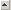 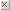 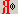 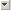 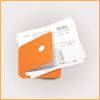 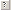 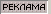 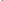 